1. Comunicazioni della f.i.g.c.	32. Comunicazioni della lega nazionale dilettanti	32.1 Comunicati Ufficiali L.N.D.	32.2 Circolari Ufficiali L.N.D.	33. Comunicazioni del Comitato Regionale Lombardia	33.1 Consiglio Direttivo	33.2 Segreteria	33.2.1 RETTIFICA COMPOSIZIONE TRIANGOLOARE COPPA LOMBARDIA PRIMA CATEGORIA - GIRONE 52	33.2.2 CLASSIFICHE COPPA lombardia terza categoria	33.3 Campionato FEmminile	43.4 Campionato Calcio a cinque	44. Comunicazioni per l’attività del Settore Giovanile Scolastico del C.R.L.	44.1 Attività S.G.S. di competenza L.N.D.	44.2 Attività di competenza s.g.s.	44.2.1 Pubblicazione circolare UFFICIALE	44.2.2 INCONTRI INFORMATIVI SCUOLE CALCIO ÉLITE	45. Notizie su Attività Agonistica	56. Delibere della Corte Sportiva di Appello Territoriale	456.1 Corte Sportiva di Appello Territoriale del CRL	456.2 Tribunale Federale Territoriale del CRL	457. Rettifiche	458. Legenda	46Legenda Simboli Giustizia Sportiva	461. Comunicazioni della f.i.g.c. Nessuna comunicazione2. Comunicazioni della lega nazionale dilettanti 2.1 Comunicati Ufficiali L.N.D.Nessuna comunicazione2.2 Circolari Ufficiali L.N.D.Nessuna comunicazione3. Comunicazioni del Comitato Regionale Lombardia3.1 Consiglio DirettivoNessuna comunicazione3.2 Segreteria3.2.1 RETTIFICA COMPOSIZIONE TRIANGOLOARE COPPA LOMBARDIA PRIMA CATEGORIA - GIRONE 52Di seguito si pubblica RETTIFICA della composizione del TRIANGOLARE Girone 52 della COPPA LOMBARDIA di PRIMA CATEGORIA e del PROGRAMMA GARE a seguito di rettifica di risultato del Girone 23 – PRIMA FASE che viene proposto nell’apposita sezione del presente C.U..GIRONE 52                                                                          DATA    ORA                                                                       CHIARI                    VALTROMPIA 2000           CAMPO CMUNALE N.1             13/10/22 20:30  1A CHIARI                          VIA SS.TRINITA' 18VALTROMPIA 2000           SPORTING BRESCIA          CAMPO "REDAELLI" N.1           1/11/22 14:30  2A SAREZZO FRAZ.PONTE ZANANO       VIA DELLA FONTE 40 FRAZ.ZANANOSPORTING BRESCIA          CHIARI                    C.S."OLIMPIA N.2 (E.A)        17/11/22 20:30  3A GHEDI                           VIA OLIMPIAIn allegato si pubblica anche la CLASSIFICA CORRETTA del Girone 23.3.2.2 CLASSIFICHE COPPA lombardia terza categoriaIn allegato al presente C.U. si pubblicano le classifiche della COPPA LOMBARDIA TERZA CATEGORIA al termine della FASE a GIRONI con relativa GRADUATORIA COPPA DISCIPLINA.Variazione Gare l.n.d. Nessuna comunicazione3.3 Campionato FEmminileNessuna comunicazioneVariazione Gare calcio femminile Nessuna comunicazione3.4 Campionato Calcio a cinqueNessuna comunicazioneVariazione Gare calcio a 5 Nessuna comunicazione4. Comunicazioni per l’attività del Settore Giovanile Scolastico del C.R.L.4.1 Attività S.G.S. di competenza L.N.D.Nessuna comunicazioneVariazione Gare S.G.S. Nessuna comunicazione4.2 Attività di competenza s.g.s.4.2.1 Pubblicazione circolare UFFICIALENessuna comunicazione4.2.2 INCONTRI INFORMATIVI SCUOLE CALCIO ÉLITE Nessuna comunicazione5. Notizie su Attività AgonisticaECCELLENZAVARIAZIONI AL PROGRAMMA GAREPOSTICIPOGIRONE CGARA VARIATAGIRONE AGIRONE BGIRONE CCOPPA ITALIA ECCELLENZAVARIAZIONI AL PROGRAMMA GAREGARA VARIATAGIRONE 18GIRONE 21GIRONE 22PROMOZIONEVARIAZIONI AL PROGRAMMA GAREGARA VARIATAGIRONE AGIRONE CGIRONE DGIRONE EGIRONE FCOPPA ITALIA PROMOZIONEVARIAZIONI AL PROGRAMMA GAREGARA VARIATAGIRONE 34GIRONE 36GIRONE 40GIRONE 41PRIMA CATEGORIAVARIAZIONI AL PROGRAMMA GAREPOSTICIPOGIRONE HGARA VARIATAGIRONE CGIRONE EGIRONE HGIRONE IGIRONE LGIRONE MCOPPA LOMBARDIA PRIMA CTGVARIAZIONI AL PROGRAMMA GAREGARA VARIATAGIRONE 45GIRONE 48GIRONE 54GIRONE 55COPPA LOMBARDIA SECONDA CTGVARIAZIONI AL PROGRAMMA GARERECUPERO D’UFFICIOGIRONE 25GIRONE 26GARA VARIATAGIRONE 03GIRONE 08GIRONE 10GIRONE 12GIRONE 15GIRONE 18GIRONE 19GIRONE 23GIRONE 26GIRONE 27GIRONE 28GIRONE 31GIRONE 32GIRONE 40GIRONE 42GIRONE 43GIRONE 47GIRONE 52GIRONE 56GIRONE 57GIRONE 58GIRONE 62GIRONE 67GIRONE 69RISULTATIRISULTATI UFFICIALI GARE DEL 05/10/2022Si trascrivono qui di seguito i risultati ufficiali delle gare disputateRISULTATI UFFICIALI GARE DEL 29/09/2022Si trascrivono qui di seguito i risultati ufficiali delle gare disputateGIUDICE SPORTIVOIl Giudice Sportivo, Dott. Rinaldo Meles, assistito dal rappresentante dell'A.I.A., De Leo Daniele, con la collaborazione del sig. Di Martino Enzo e Merati Giordano per quanto concerne le gare della L.N.D. e assistito dal Sostituto Giudice Sig. Scorziello Carmine e dal rappresentate A.I.A. Pedrani Ezio per quanto concerne le gare del S.G.S., ha adottato le decisioni che di seguito integralmente si riportano: GARE DEL 27/ 9/2022 PROVVEDIMENTI DISCIPLINARI In base alle risultanze degli atti ufficiali sono state deliberate le seguenti sanzioni disciplinari. SOCIETA' AMMENDA Euro 90,00 PIO XI SPERANZA 
Per comportamento gravemente e ripetutamente offensivo dei propri sostenitori nei confronti dell'Arbitro CALCIATORI NON ESPULSI SQUALIFICA PER UNA GARA EFFETTIVA PER RECIDIVITA' IN AMMONIZIONE (II INFR) I AMMONIZIONE DIFFIDA GARE DEL 28/ 9/2022 PROVVEDIMENTI DISCIPLINARI In base alle risultanze degli atti ufficiali sono state deliberate le seguenti sanzioni disciplinari. SOCIETA' AMMENDA Euro 35,00 SANT'AMBROEUS F.C. 
per doccia fredda nello spogliatoio dell'arbitro DIRIGENTI I AMMONIZIONE DIFFIDA MASSAGGIATORI SQUALIFICA. FINO AL 9/11/2022 ALLENATORI I AMMONIZIONE DIFFIDA CALCIATORI ESPULSI SQUALIFICA PER DUE GARE EFFETTIVE SQUALIFICA PER UNA GARA EFFETTIVA CALCIATORI NON ESPULSI SQUALIFICA PER UNA GARA EFFETTIVA Per aver mantenuto un comportamento offensivo nei confronti dell'Arbitro a fine gara SQUALIFICA PER UNA GARA EFFETTIVA PER RECIDIVITA' IN AMMONIZIONE (II INFR) I AMMONIZIONE DIFFIDA GARE DEL 29/ 9/2022 DECISIONI DEL GIUDICE SPORTIVO gara del 29/ 9/2022 BUSNAGO - CENTRO SPORTIVO VILLANOVA 
La gara non si è disputata per impraticabilità del campo. Pertanto se ne dispone la effettuazione a cura del C.R.L. 
gara del 29/ 9/2022 POZZO CALCIO - VAPRIO CALCIO 
La gara non si è disputata per impraticabilità del campo. Pertanto se ne dispone la effettuazione a cura del C.R.L. PROVVEDIMENTI DISCIPLINARI In base alle risultanze degli atti ufficiali sono state deliberate le seguenti sanzioni disciplinari. SOCIETA' AMMENDA Euro 300,00 BUSCATE 
per introduzione ed uso di materiale pirotecnico. 
Euro 150,00 CASCINAMATESE 
Per comportamento gravemente e ripetutamente offensivo e minaccioso dei propri sostenitori nei confronti dell'arbitro. 
Euro 100,00 ARDOR BOLLATE 
a fine gara propri sostenitori cercavano indebitamente di accedere alla zona spogliatoi venendo bloccati; inoltre alcuni di essi offendevano l'arbitro. Euro 100,00 VIRTUS LOMELLINA 
Per ripetute offese di propri sostenitori nei confronti dell'arbitro. 
Euro 90,00 CDG ERBA 
per aver permesso l'accesso agli spogliatoi a persone estranee 
Euro 50,00 LEVATE 
per assenza di regolari bandierine per gli assistenti di parte sopperite con pettorine colorate. 
Euro 35,00 REAL CINISELLO 
per doccia fredda nello spogliatoio dell'arbitro 
Euro 35,00 VIRTUS CORNAREDO 
per ritardata presentazione della squadra in campo DIRIGENTI INIBIZIONE A SVOLGERE OGNI ATTIVITA' FINO AL 9/11/2022 INIBIZIONE A SVOLGERE OGNI ATTIVITA' FINO AL 26/10/2022 I AMMONIZIONE DIFFIDA ALLENATORI SQUALIFICA FINO AL 2/11/2022 SQUALIFICA FINO AL 26/10/2022 I AMMONIZIONE DIFFIDA ASSISTENTE ARBITRO SQUALIFICA FINO AL 2/11/2022 CALCIATORI ESPULSI SQUALIFICA PER TRE GARE EFFETTIVE Per atto di violenza nei confronti di un calciatore avversario (art.38comma 1 del nuovo C.G.S.). Per atto di violenza nei confronti di un calciatore avversario (art.38comma 1 del nuovo C.G.S.). SQUALIFICA PER DUE GARE EFFETTIVE SQUALIFICA PER UNA GARA EFFETTIVA CALCIATORI NON ESPULSI SQUALIFICA PER UNA GARA EFFETTIVA Per aver mantenuto un comportamento offensivo nei confronti dell'Arbitro a fine gara Per aver mantenuto un comportamento offensivo nei confronti dell'Arbitro a fine gara Per aver mantenuto un comportamento offensivo nei confronti dell'Arbitro a fine gara SQUALIFICA PER UNA GARA EFFETTIVA PER RECIDIVITA' IN AMMONIZIONE (II INFR) I AMMONIZIONE DIFFIDA GARE DEL 5/10/2022 PROVVEDIMENTI DISCIPLINARI In base alle risultanze degli atti ufficiali sono state deliberate le seguenti sanzioni disciplinari. SOCIETA' AMMENDA Euro 70,00 LAMBRUGO CALCIO 
Per comportamento ripetutamente offensivo dei propri sostenitori nei confronti dell'Arbitro 
Euro 50,00 LAMBRUGO CALCIO 
Per comportamento ripetutamente offensivo dei propri sostenitori nei confronti dei calciatori avversari DIRIGENTI I AMMONIZIONE DIFFIDA MASSAGGIATORI SQUALIFICA. FINO AL 19/10/2022 CALCIATORI ESPULSI SQUALIFICA PER UNA GARA EFFETTIVA CALCIATORI NON ESPULSI SQUALIFICA PER UNA GARA EFFETTIVA PER RECIDIVITA' IN AMMONIZIONE (II INFR) I AMMONIZIONE DIFFIDA GARE DEL 6/10/2022 PROVVEDIMENTI DISCIPLINARI In base alle risultanze degli atti ufficiali sono state deliberate le seguenti sanzioni disciplinari. CALCIATORI NON ESPULSI I AMMONIZIONE DIFFIDA COPPA LOMBARDIA TERZA CTGVARIAZIONI AL PROGRAMMA GARERECUPERO D’UFFICIOGIRONE 31POSTICIPOGIRONE 22RISULTATIRISULTATI UFFICIALI GARE DEL 29/09/2022Si trascrivono qui di seguito i risultati ufficiali delle gare disputateGIUDICE SPORTIVOIl Giudice Sportivo, Dott. Rinaldo Meles, assistito dal rappresentante dell'A.I.A., De Leo Daniele, con la collaborazione del sig. Di Martino Enzo e Merati Giordano per quanto concerne le gare della L.N.D. e assistito dal Sostituto Giudice Sig. Scorziello Carmine e dal rappresentate A.I.A. Pedrani Ezio per quanto concerne le gare del S.G.S., ha adottato le decisioni che di seguito integralmente si riportano: GARE DEL 22/ 9/2022 PROVVEDIMENTI DISCIPLINARI In base alle risultanze degli atti ufficiali sono state deliberate le seguenti sanzioni disciplinari. CALCIATORI NON ESPULSI III AMMONIZIONE DIFFIDA GARE DEL 28/ 9/2022 DECISIONI DEL GIUDICE SPORTIVO gara del 28/ 9/2022 BUSTO 81 CALCIO - SCHOOL OF SPORT 
La società ASD SCHOOL OF SPORT non si é presentata per la disputa della gara a margine. Non essendo pervenuta da parte della Società stessa idonea documentazione comprovante la presenza di cause di forza maggiore, in applicazione degli art. 53 commi 2 e 7 e 55 comma 1 delle N.O.I.F. DELIBERAa) di comminare alla Società ASD SCHOOL OF SPORT la sanzione sportiva della perdita della gara con il punteggio di 0 - 3, nonchè di escludere la società dal proseguimento della manifestazione come disposto dalle "Norme comuni per tutte le categorie" del regolamento della Coppa Lombardia di cui al CU nº 6 Del 4-8-2022 pag 45/6 ,.; b) di comminare alla Società ASD SCHOOL OF SPORT la sanzione dell'ammenda pari ad Euro 100,00 -1º Rinunzia - cosi come stabilita, in relazione alla categoria d'appartenenza, dalla L.N.D. per la Stagione Sportiva 2022/2023 come pubblicate sul C.U. n. 1 del 1.07.2022. PROVVEDIMENTI DISCIPLINARI In base alle risultanze degli atti ufficiali sono state deliberate le seguenti sanzioni disciplinari. SOCIETA' ESCLUSIONE DALLA COPPA: SCHOOL OF SPORT 
vedi deliberazione PERDITA DELLA GARA: SCHOOL OF SPORT 
vedi deliberazione AMMENDA Euro 100,00 SCHOOL OF SPORT 
vedi deliberazione CALCIATORI ESPULSI SQUALIFICA PER UNA GARA EFFETTIVA CALCIATORI NON ESPULSI SQUALIFICA PER UNA GARA EFFETTIVA PER RECIDIVITA' IN AMMONIZIONE (II INFR) I AMMONIZIONE DIFFIDA GARE DEL 29/ 9/2022 DECISIONI DEL GIUDICE SPORTIVO gara del 29/ 9/2022 ENOTRIA 1908 SSDARL - ATLETICO SESTO FC 
Dagli atti ufficiali risulta che la gara in oggetto è stata sospesa, in via definitiva, al 7 minuto del PRIMO tempo per sopravvenuta impraticabilità del terreno di gioco. P.Q.S.DELIBERAa) di disporre, ai sensi dell'art.30 del regolamento della LND,la prosecuzione della gara demandandone l'organizzazione agli Organi del C.R.L.
gara del 29/ 9/2022 CERANOVA FOOTBALL - FOOTBALL CLUB PORTALBERA 
Visti gli atti ufficiali di gara. Rilevato che:. La gara in oggetto è stata sospesa in via definitiva al 47º minuto del secondo tempo in quanto a seguito di sua decisione tecnica il calciatore Dumitrescu Claudiu Dumitru della società Portalbera correva minacciosamente raggiungeva l'arbitrio e lo spingeva tre volte con le mani sul petto facendolo indietreggiare. Successivamente afferrava con una mano il collo dell'arbitro stingendola presa e causando gli dolore. A seguito di ciò l'arbitro decideva di considerare l'incontro sospeso in via definitiva a decorrere dal 47º minuto del secondo tempo.Mentre rientrava nello spogliatoio il calciatore Fanali Christian della società Portalbera lo avvicinava insultandolo ed offendendolo ripetutamente e pesantemente. P.Q.S. DELIBERA- di comminare alle Portalbera calcio la sanzione della perdita della gara per 0-3 nonché dell'ammenda pari ad Euro 200,00 in quanto responsabile della violenza che ha visto coinvolti proprio calciatore;- dando atto che il comportamento sopra riportato configura una condotta violenta da parte di un tesserato nei confronti del direttore di gara, condotta che rientra tra quelle che, tra l'altro, determinano l'applicazione delle sanzioni previste dal C.U. della Figc n. 104/A del 2014 e per tal motivo la presente sanzione va considerata ai fini dell'applicazione delle misure amministrative come previste dall'art. 35 comma 7 del Codice di Giustizia Sportiva. - di squalificare per 2 gare il calciatore della società Portalbera Fanali Christian per quanto a lui attribuito. - di squalificare per anni uno, fino al 4-10-2023, il calciatore della società Portalbera Dumitrescu Claudiu Dumitru per quanto a lui attribuito. PROVVEDIMENTI DISCIPLINARI In base alle risultanze degli atti ufficiali sono state deliberate le seguenti sanzioni disciplinari. SOCIETA' PERDITA DELLA GARA: FOOTBALL CLUB PORTALBERA 
vedi deliberazione AMMENDA Euro 200,00 FOOTBALL CLUB PORTALBERA 
vedi deliberazione 
Euro 200,00 PADERNESE 
A fine gara propri tesserati non formalmente identificati offendevano l'arbitro, inoltre simulando di non ricordare chi avesse in consegna, tardavano a dare all'arbitro le chiavi dello spogliatoio. Euro 100,00 TRE PONTI 
Propri sostenitori insultavano ed offendevano ripetutamente l'arbitro.
Euro 35,00 AURORA ORATORIO SECUGNAGO 
per ritardata presentazione della squadra in campo DIRIGENTI INIBIZIONE A SVOLGERE OGNI ATTIVITA' FINO AL 7/11/2022 A fine gara contestava ripetutamente l'arbitro insultandolo. INIBIZIONE A SVOLGERE OGNI ATTIVITA' FINO AL 26/10/2022 I AMMONIZIONE DIFFIDA ALLENATORI I AMMONIZIONE DIFFIDA ASSISTENTE ARBITRO SQUALIFICA FINO AL 2/11/2022 CALCIATORI ESPULSI SQUALIFICA FINO AL 4/10/2023 vedi deliberazione SQUALIFICA PER DUE GARE EFFETTIVE vedi deliberazione SQUALIFICA PER UNA GARA EFFETTIVA CALCIATORI NON ESPULSI SQUALIFICA PER QUATTRO GARE EFFETTIVE A fine gara commetteva atto di violenza nei confronti di un avversario e offendeva l'arbitro. SQUALIFICA PER DUE GARE EFFETTIVE A fine gara offendeva pesantemente l'arbitro. SQUALIFICA PER UNA GARA EFFETTIVA PER RECIDIVITA' IN AMMONIZIONE (II INFR) III AMMONIZIONE DIFFIDA I AMMONIZIONE DIFFIDA REGIONALE JUNIORES UNDER 19 AVARIAZIONI AL PROGRAMMA GAREGARA VARIATAGIRONE BGIRONE CGIRONE DGIRONE EREGIONALE JUNIORES UNDER 19 BVARIAZIONI AL PROGRAMMA GAREPOSTICIPOGIRONE CGIRONE FGIRONE HGIRONE IGARA VARIATAGIRONE AGIRONE BGIRONE CGIRONE DGIRONE EGIRONE FGIRONE GGIRONE HCOPPA LOMBARDIA JUNIORES REG.BVARIAZIONI AL PROGRAMMA GAREGARA VARIATAGIRONE 23GIRONE 27GIRONE 28GIRONE 29GIRONE 30COPPA LOMBARDIA JUNIORES PROV.VARIAZIONI AL PROGRAMMA GAREPOSTICIPOGIRONE 11GIRONE 41GIRONE 44GARA VARIATAGIRONE 33GIRONE 34GIRONE 36GIRONE 40GIRONE 45GIRONE 46GIRONE 48REGIONALE UNDER 18VARIAZIONI AL PROGRAMMA GAREPOSTICIPOGIRONE AGARA VARIATAGIRONE AGIRONE BGIRONE CGIRONE DGIRONE EECCELLENZA FEMMINILEVARIAZIONI AL PROGRAMMA GAREGARA VARIATAGIRONE APROMOZIONE FEMMINILEVARIAZIONI AL PROGRAMMA GAREGARA VARIATAGIRONE AGIRONE BJUNIORES UNDER 19 REG. FEMM.LEVARIAZIONI AL PROGRAMMA GAREPOSTICIPOGIRONE AGARA VARIATAGIRONE AALLIEVE REG.LI UNDER 17 FEMM.VARIAZIONI AL PROGRAMMA GAREGARA VARIATAGIRONE AGIRONE BGIRONE CGIRONE DGIOV.ME REG.LI UNDER 15 FEMM.VARIAZIONI AL PROGRAMMA GAREPOSTICIPOGIRONE AGIRONE CGIRONE DGIRONE EGARA VARIATAGIRONE AGIRONE BGIRONE CGIRONE DGIRONE EESORDIENTI MISTI FEMMINILIVARIAZIONI AL PROGRAMMA GAREPOSTICIPOGIRONE AGARA VARIATAGIRONE AGIRONE BGIRONE CGIRONE DCalcio a 5 Serie C1VARIAZIONI AL PROGRAMMA GAREGARA VARIATAGIRONE ACOPPA ITALIA CALCIO A 5VARIAZIONI AL PROGRAMMA GAREGARA VARIATAGIRONE 01Calcio a 5 Serie C2VARIAZIONI AL PROGRAMMA GAREGARA VARIATAGIRONE BCALCIO A 5 SERIE DVARIAZIONI AL PROGRAMMA GAREPOSTICIPOGIRONE BGARA VARIATAGIRONE AGIRONE CRegionale Calcio a 5 FemminileVARIAZIONI AL PROGRAMMA GAREGARA VARIATAGIRONE AALLIEVI REG.LI UNDER 17 ELITEVARIAZIONI AL PROGRAMMA GAREGARA VARIATAGIRONE AGIRONE BALLIEVI REGIONALI UNDER 17VARIAZIONI AL PROGRAMMA GAREGARA VARIATAGIRONE AGIRONE BGIRONE CGIRONE EGIRONE FALLIEVI REGIONALI UNDER 16VARIAZIONI AL PROGRAMMA GARERIPETIZIONE GARA PER DELIBERAGIRONE BPOSTICIPOGIRONE BGIRONE CGARA VARIATAGIRONE AGIRONE BGIRONE CGIRONE DGIRONE EGIRONE FGIRONE GGIOVANISSIMI REG.UNDER15 ELITEVARIAZIONI AL PROGRAMMA GAREGARA VARIATAGIRONE BGIRONE CGIOVANISSIMI REGIONALI UNDER15VARIAZIONI AL PROGRAMMA GAREGARA VARIATAGIRONE AGIRONE BGIRONE DGIRONE EGIRONE FGIOVANISSIMI REG UNDER 14 PROFVARIAZIONI AL PROGRAMMA GAREGARA VARIATAGIRONE AGIRONE BESORDIENTI UNDER 13 PROVARIAZIONI AL PROGRAMMA GAREPOSTICIPOGIRONE BGARA VARIATAGIRONE A6. Delibere della Corte Sportiva di Appello Territoriale 6.1 Corte Sportiva di Appello Territoriale del CRLNessuna Comunicazione6.2 Tribunale Federale Territoriale del CRLNessuna Comunicazione7. RettificheRETTIFICHE C.U. 18 del 06/10/2022 COPPA LOMBARDIA PRIMA CAT.A seguito di verifica di errore materialeSi CANCELLI:SI SCRIVA:COPPA LOMBARDIA SECONDA CAT.A seguito di verifica di errore materialeSI SCRIVA:*DISPUTATA IL 06/09/202GARA DEL 6/09/2022PROVVEDIMENTI DISCIPLINARISI AGGIUNGA:I AMMONIZIONE DIFFIDA8. Legenda	Legenda Simboli Giustizia SportivaA    NON DISPUTATA PER MANCANZA ARBITRO               B    SOSPESA PRIMO TEMPO                              D    ATTESA DECISIONI ORGANI DISCIPLINARI              F    NON DISPUTATA PER AVVERSE CONDIZIONI ATMOSFERICHEG    RIPETIZIONE GARA PER CAUSE DI FORZA MAGGIORE     H    RECUPERO D'UFFICIO                               I     SOSPESA SECONDO TEMPO                            K    RECUPERO PROGRAMMATO                             M    NON DISPUTATA PER IMPRATICABILITA' CAMPO         P    POSTICIPO                                        R    RAPPORTO NON PERVENUTO                           U    SOSPESA PER INFORTUNIO D.G.                      W   GARA RINVIATA Y    RISULTATI di RAPPORTI PERVENUTI in RITARDO                     IL SEGRETARIO						    		 	IL PRESIDENTE    Davide Fenaroli		                               				             Carlo Tavecchio________________________________________________________________________________________________PUBBLICATO ED AFFISSO ALL’ALBO DEL COMITATO IN MILANO IL 10 OTTOBRE 2022________________________________________________________________________________________________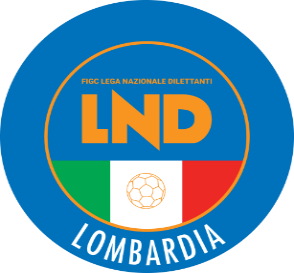 COMITATO REGIONALE LOMBARDIAVia RICCARDO PITTERI n° 95/2 20134 MILANO   Tel. 02.21722.899Sito Internet: lombardia.lnd.it   crllnd@pec.comitatoregionalelombardia.itCanale Telegram @lndlombardiaFacebook: Figc Lnd LombardiaSegreteria e Programmazione Gare:Tel. 02.21722.202-204 - Fax 02.21722.233 - E.mail: affarigeneralicrl@lnd.itTesseramento:Tel. 02.21722.206-207 - Fax 02.21722.231 - E.mail: tesseramentocrl@lnd.ittesseramento@pec.comitatoregionalelombardia.itSportello Unico:Tel. 02.21722.261-209 - Fax 02.21722.230 – E.mail: societacrl@lnd.it  Ufficio Stampa e Pubbliche relazioni:Tel./Fax 02.21722.205 - 347.4406339 - E.mail: ustampacrl@lnd.itServizio Pronto A.I.A.:Tel. 02.21722410Giudice Sportivo Territoriale:giudicesportivocrl@pec.comitatoregionalelombardia.itCorte d’Appello Territoriale:cortedappello.tribunaleterritoriale@pec.comitatoregionalelombardia.itStagione Sportiva 2022/2023Comunicato Ufficiale N° 28 del 10/10/2022Stagione Sportiva 2022/2023Comunicato Ufficiale N° 28 del 10/10/2022Stagione Sportiva 2022/2023Comunicato Ufficiale N° 28 del 10/10/2022Data GaraN° Gior.Squadra 1Squadra 2Data Orig.Ora Var.Ora Orig.Impianto19/10/20224 AREZZATO CALCIO DORCILIVERGHE MAZZANO25/09/202220:3015:30Data GaraN° Gior.Squadra 1Squadra 2Data Orig.Ora Var.Ora Orig.Impianto16/10/20227 AMAGENTAVERGIATESE SSDARL15:30C.S.COMUNALE-(E.A-D) ROBECCHETTO CON INDUNO VIA UGO FOSCOLO, SNC16/10/20227 APAVIA 1911 S.S.D. A R.L.CALVAIRATE15:30COMUNALE "DANTE MERLO" VIGEVANO VIA MONTE GRAPPA, 2423/10/20228 AVERGIATESE SSDARLSESTESE CALCIO15:30C.S."ATLETI AZZURRI D'ITALIA" GALLARATE VIA DEI SALICI,2930/10/20229 AARDOR LAZZATEGAVIRATE CALCIO15:0014:30Data GaraN° Gior.Squadra 1Squadra 2Data Orig.Ora Var.Ora Orig.Impianto08/10/20226 ATRITIUM CALCIO 1908 A RLLEMINE ALMENNO CALCIO09/10/202216:3015:3009/10/20226 ABRIANZA OLGINATESELEON SSD A R.L.15:30C.COM."FRATELLI PEDRETTI"(E.A) ALMENNO SAN SALVATORE VIA LEMEN09/10/20226 ATREVIGLIESE A.S.D.U.S.CALCIO SAN PELLEGRINO15:30C.S. COMUNALE (E.A) CAPRIATE SAN GERVASIO VIA GRIGNANO,2422/10/20228 ATRITIUM CALCIO 1908 A RLLEON SSD A R.L.23/10/202215:0015:3029/10/20229 ALEON SSD A R.L.ZINGONIA VERDELLINO30/10/202220:3014:3002/11/202217 ACLUB MILANESECISANESE26/12/202220:3014:3002/11/202217 ALUCIANO MANARAFORZA E COSTANZA 190526/12/202220:3014:30Data GaraN° Gior.Squadra 1Squadra 2Data Orig.Ora Var.Ora Orig.Impianto09/10/20226 ACASTIGLIONE A.S.D.CAST BRESCIA15:3009/10/20226 AROVATO CALCIODARFO BOARIO S.R.L.SSD.15:30C.S.CAMPO MAGGIORE (E.A.-D) ROVATO VIA DEI PLATANI23/10/20228 AROVATO CALCIOVOBARNO15:30C.S.CAMPO MAGGIORE (E.A.-D) ROVATO VIA DEI PLATANI29/10/20229 ACILIVERGHE MAZZANOCAZZAGOBORNATO CALCIO30/10/202220:3014:30COMUNALE "STERILGARDA"CAMPO B MAZZANO LOC.MOLINETTO VIA MAZZINI,7729/10/20229 AVOBARNOBEDIZZOLESE30/10/202214:3002/11/202217 AR.C. CODOGNO 1908VOBARNO26/12/202219:0014:30Data GaraN° Gior.Squadra 1Squadra 2Data Orig.Ora Var.Ora Orig.Impianto12/10/20221 ASOLBIATESE CALCIO 1911VERGIATESE SSDARL15:30Data GaraN° Gior.Squadra 1Squadra 2Data Orig.Ora Var.Ora Orig.Impianto12/10/20221 AG.S. VERTOVESECAST BRESCIA20:45COMUNALE FACCHETTI-CAMPO N.1 COLOGNO AL SERIO VIA DELLE GALOSE SNC (E.A.)Data GaraN° Gior.Squadra 1Squadra 2Data Orig.Ora Var.Ora Orig.Impianto12/10/20221 ACILIVERGHE MAZZANOSONCINESE20:30CENTRO SPORT. COMUNALE N.1 MAZZANO LOC.MOLINETTO VIA MAZZINIData GaraN° Gior.Squadra 1Squadra 2Data Orig.Ora Var.Ora Orig.Impianto09/10/20226 AESPERIA LOMAZZO CALCIOLENTATESE15:30CENTRO SPORTIVO COMUNALE FENEGRO' VIA DELLA CULTURA E SPORT16/10/20227 AAMICI DELLO SPORTESPERIA LOMAZZO CALCIO15:30CENTRO SPORTIVO COMUNALE MAGNAGO VIA EUGENIO MONTALEData GaraN° Gior.Squadra 1Squadra 2Data Orig.Ora Var.Ora Orig.Impianto06/11/202210 AA.C.O.S. TREVIGLIO CALCIOSPORT CASAZZA15:3014:30Data GaraN° Gior.Squadra 1Squadra 2Data Orig.Ora Var.Ora Orig.Impianto09/10/20226 AGOVERNOLESECELLATICA15:30STADIO COMUNALE "I.ALLODI" SUZZARA VIA MARCO POLO N.709/10/20226 AORCEANA CALCIOFC MARMIROLO15:30C.S. COMUNALE "SCHIEPPATI" CALCIO VIA SCHIEPPATI, 23Data GaraN° Gior.Squadra 1Squadra 2Data Orig.Ora Var.Ora Orig.Impianto09/10/20226 AVILLA S.S.D.R.L.SANCOLOMBANO15:30C.S.COMUNALE CAMPO "A" (E.A.) VIMODRONE VIA G. LEOPARDI 11Data GaraN° Gior.Squadra 1Squadra 2Data Orig.Ora Var.Ora Orig.Impianto08/10/20226 AVIGHIGNOLOVISCONTEA PAVESE09/10/202220:3015:30COMUNALE "G.BRERA"N.2 (E.A) PERO VIA GIOVANNI XXIIIÂ°-09/10/20226 APONTEVECCHIORHODENSE15:30C.S.COMUNALE (E.A) MESERO VIA VERDI,409/10/20226 AROZZANO CALCIO SRL SSDSEDRIANO18:3015:30C.S."SAN PAOLINO"(E.A) MILANO VIA S.PAOLINO,9Data GaraN° Gior.Squadra 1Squadra 2Data Orig.Ora Var.Ora Orig.Impianto13/10/20221 AFBC SARONNO CALCIO 1910MARIANO CALCIO20:45COMUNALE "GIANNI BRERA"(E.A) LAZZATE VIA FRANCO LARATTAData GaraN° Gior.Squadra 1Squadra 2Data Orig.Ora Var.Ora Orig.Impianto12/10/20221 ABIASSONOSPERANZA AGRATE20:30Data GaraN° Gior.Squadra 1Squadra 2Data Orig.Ora Var.Ora Orig.Impianto12/10/20221 ACALCIO SAN PAOLO D ARGONGAVARNESE CALCIO20:3017:00C.S.COMUNALE N.2 (E.A) ALBANO SANT'ALESSANDRO VIA DON CANINI,54Data GaraN° Gior.Squadra 1Squadra 2Data Orig.Ora Var.Ora Orig.Impianto12/10/20221 ACELLATICALA SPORTIVA OME20:0017:00STADIO COM."GIUSEPPE ROSSI" 1 ISEO VIA TANGENZIALE SUDData GaraN° Gior.Squadra 1Squadra 2Data Orig.Ora Var.Ora Orig.Impianto05/10/20221 ANUOVA ZORLESCOSESTO 201004/09/202220:3015:3006/10/20221 ACHIEVE A.S.D.S.BIAGIO04/09/202220:3015:30C.S.COMUNALE(ERBA ARTIFICIALE) ROMANENGO VIA MAFFEZZONIData GaraN° Gior.Squadra 1Squadra 2Data Orig.Ora Var.Ora Orig.Impianto09/10/20226 ABELLAGINA A.D.GROSIO15:30Data GaraN° Gior.Squadra 1Squadra 2Data Orig.Ora Var.Ora Orig.Impianto09/10/20226 ACITTA DI DALMINE A.S.D.CENATE SOTTO15:30C.S. COMUNALE SABBIO DALMINE FRAZ.SABBIO BERGAMASCO VIA BRIGATE DI DIO 1209/10/20226 ALORETOPIAN CAMUNO15:30C.S.COMUNALE LONGUELO (E.A) BERGAMO Q.RE LONGUELO VIA LOCHISData GaraN° Gior.Squadra 1Squadra 2Data Orig.Ora Var.Ora Orig.Impianto09/10/20226 AREAL MELEGNANO 1928BORGHETTO DILETTANTISTICA15:30C.S. COMUNALE N.1 VIZZOLO PREDABISSI VIA VERDI N.7Data GaraN° Gior.Squadra 1Squadra 2Data Orig.Ora Var.Ora Orig.Impianto01/11/20229 AROMANO BANCOU.S. CASTELNOVETTO30/10/202214:30Data GaraN° Gior.Squadra 1Squadra 2Data Orig.Ora Var.Ora Orig.Impianto09/10/20226 AAUSONIA 1931COLOGNO14:3015:3016/10/20227 ACENTRO SCHUSTERSESTO 201217:3015:30C.S."LEONE XIII"(E.A) MILANO VIA ROSSETTI 4Data GaraN° Gior.Squadra 1Squadra 2Data Orig.Ora Var.Ora Orig.Impianto09/10/20226 ACALCIO CINISELLO SSD A RLDI PO VIMERCATESE19:0015:30COMUNALE "M.VAGHI" N.2 (E.A) CESANO MADERNO FRAZ.MOLINELLO VIA PO, 5509/10/20226 APOLISPORTIVA CGB SSDRLAFFORESE15:3023/10/20228 AAUSONIAAFFORESE15:30Data GaraN° Gior.Squadra 1Squadra 2Data Orig.Ora Var.Ora Orig.Impianto12/10/20221 AFOLGORE LEGNANOTICINIA ROBECCHETTO20:45Data GaraN° Gior.Squadra 1Squadra 2Data Orig.Ora Var.Ora Orig.Impianto13/10/20221 ABOVISIO MASCIAGOLA DOMINANTE21:00Data GaraN° Gior.Squadra 1Squadra 2Data Orig.Ora Var.Ora Orig.Impianto12/10/20221 ASPORTED MARIS A.S.D.BAGNOLESE20:30Data GaraN° Gior.Squadra 1Squadra 2Data Orig.Ora Var.Ora Orig.Impianto12/10/20221 ASERGNANESEORATORIO CALVENZANO20:3017/11/20221 RORATORIO CALVENZANOSERGNANESE14:3017:00Data GaraN° Gior.Squadra 1Squadra 2Data Orig.Ora Var.Ora Orig.Impianto19/10/20222 ABUSNAGOCENTRO SPORTIVO VILLANOVA20:30Data GaraN° Gior.Squadra 1Squadra 2Data Orig.Ora Var.Ora Orig.Impianto19/10/20222 APOZZO CALCIOVAPRIO CALCIO20:30Data GaraN° Gior.Squadra 1Squadra 2Data Orig.Ora Var.Ora Orig.Impianto12/10/20223 AGORLA MINORECOAREZZA13/10/202220:30Data GaraN° Gior.Squadra 1Squadra 2Data Orig.Ora Var.Ora Orig.Impianto12/10/20223 AVICTOR RHOPREGNANESE13/10/202220:30Data GaraN° Gior.Squadra 1Squadra 2Data Orig.Ora Var.Ora Orig.Impianto12/10/20223 ANIGUARDA CALCIOPRO NOVATE13/10/202220:30Data GaraN° Gior.Squadra 1Squadra 2Data Orig.Ora Var.Ora Orig.Impianto13/10/20223 ACASSINA RIZZARDIPRO OLGIATE 197120:3017:00CENTRO SPORT.COMUNALE N.1 GUANZATE VIA ROMA 37Data GaraN° Gior.Squadra 1Squadra 2Data Orig.Ora Var.Ora Orig.Impianto13/10/20223 ACESANO MADERNOVIRTUS CALCIO CERMENATE20:30CAMPO SPORTIVO PARROCCHIALE CESANO MADERNO VIA S.CARLO BORROMEO, 24Data GaraN° Gior.Squadra 1Squadra 2Data Orig.Ora Var.Ora Orig.Impianto13/10/20223 AC.O.S.O.V.ALBIATESE21:0017:00C.S.COMUN. MASSIMO CASTOLDI N1 VILLASANTA VIA MAMELI N.8Data GaraN° Gior.Squadra 1Squadra 2Data Orig.Ora Var.Ora Orig.Impianto13/10/20223 AORATORIO MERONEORATORIO BULCIAGO TABIAGO20:30CENTRO SPORTIVO COMUNALE-(E.A) PONTE LAMBRO VIA GERETT AL LAMBRO,7Data GaraN° Gior.Squadra 1Squadra 2Data Orig.Ora Var.Ora Orig.Impianto13/10/20223 AORATORI LECCO ALTAPONTIDA BRIANTEA21:0020:30Data GaraN° Gior.Squadra 1Squadra 2Data Orig.Ora Var.Ora Orig.Impianto12/10/20223 AVAPRIO CALCIOATLETICO GRIGNANO13/10/202220:30Data GaraN° Gior.Squadra 1Squadra 2Data Orig.Ora Var.Ora Orig.Impianto12/10/20223 ASABBIO BERGAMASCOFILAGO CALCIO13/10/202220:30Data GaraN° Gior.Squadra 1Squadra 2Data Orig.Ora Var.Ora Orig.Impianto12/10/20223 AAURORA TERNOGHIAIE DI BONATE SOPRA13/10/202220:30Data GaraN° Gior.Squadra 1Squadra 2Data Orig.Ora Var.Ora Orig.Impianto13/10/20223 AORATORIO VERDELLOCOMUN NUOVO20:3017:00COMUNALE"C.CARMINATI"N.2 (E.A) FILAGO VIA ANTONIO LOCATELLI,42Data GaraN° Gior.Squadra 1Squadra 2Data Orig.Ora Var.Ora Orig.Impianto13/10/20223 AIMMACOLATA ALZANOSORISOLESE A.S.D.20:30C.S.PARROCCHIALE (E.A) ALZANO LOMBARDO FRAZIONE NESE VIA MONTELUNGO 3Data GaraN° Gior.Squadra 1Squadra 2Data Orig.Ora Var.Ora Orig.Impianto12/10/20223 AS.ANDREA CONCESIOPONTE ZANANO13/10/202220:4520:30Data GaraN° Gior.Squadra 1Squadra 2Data Orig.Ora Var.Ora Orig.Impianto12/10/20223 AREAL BORGOSATOLLOREAL DOR BRESCIA13/10/202220:30Data GaraN° Gior.Squadra 1Squadra 2Data Orig.Ora Var.Ora Orig.Impianto12/10/20223 AA.C. PAITONE 2011SERLE13/10/202220:30Data GaraN° Gior.Squadra 1Squadra 2Data Orig.Ora Var.Ora Orig.Impianto12/10/20223 AROBECCO D OGLIOCIRIA CALCIO 202013/10/202220:3017:00C.S.COMUNALE "VEROLA VECCHIA" VEROLAVECCHIA Q.RE DE GASPERI QUARTIERE DE GASPERI, 6Data GaraN° Gior.Squadra 1Squadra 2Data Orig.Ora Var.Ora Orig.Impianto13/10/20223 ABARIANESE A.S.D.FARESE 192120:3017:00C.S.COMUNALE - CAMPO N.1 MISANO DI GERA D'ADDA VIA ALDO MORO,7Data GaraN° Gior.Squadra 1Squadra 2Data Orig.Ora Var.Ora Orig.Impianto12/10/20223 APOLISPORTIVA OR.PA.S.SAN GIORGIO13/10/202220:4520:3012/10/20223 ARONDO DINAMOCUS BICOCCA SRL SSD13/10/202221:3020:30COMUNALE "C.SCHIAFFINO"-(E.A) PADERNO DUGNANO LOC.CALDERARA VIA SONDRIO N. 36Data GaraN° Gior.Squadra 1Squadra 2Data Orig.Ora Var.Ora Orig.Impianto19/10/20223 AAGRISPORTMACALLESI 192713/10/202221:0020:30C.S.COM. "G.MAURO" (E.A.) MILANO VIA USSI 18Data GaraN° Gior.Squadra 1Squadra 2Data Orig.Ora Var.Ora Orig.Impianto13/10/20223 ASPINESE ORATORIOZELO BUON PERSICO 197420:4520:30Data GaraN° Gior.Squadra 1Squadra 2Data Orig.Ora Var.Ora Orig.Impianto13/10/20223 ACITTA DI OPERARIOZZESE20:30C.S.COMUNALE N.1 (E.A-D) OPERA VIA F.LLI CERVI 1Data GaraN° Gior.Squadra 1Squadra 2Data Orig.Ora Var.Ora Orig.Impianto12/10/20223 AREAL TORREGROPELLO SAN GIORGIO13/10/202220:30Data GaraN° Gior.Squadra 1Squadra 2Data Orig.Ora Var.Ora Orig.Impianto12/10/20223 ARETORBIDOHELLAS TORRAZZA13/10/202220:30ALFANO MATTIA ANTONIO(PIO XI SPERANZA) PULICI DAVIDE(VAREDO) LAZZARIN DAVIDE(PIO XI SPERANZA) PASETTI DAVIDE(PIO XI SPERANZA) ZORLONI MATTEO(PIO XI SPERANZA) AROSIO LUCA(VAREDO) CESARI MICHELE(GHIAIE DI BONATE SOPRA) TORRI NICOLO(CIVATE) MAGNOLO ANDREA(SAN GIORGIO) COLOMBO RICCARDO(CIVATE) BELVERATO DAVIDE(ATLETICO BUSSERO) DONATI GABRIELE(DOVERESE A.S.D.) NEGRI TOMMASO(SAN GIORGIO) RENATI ANGELO(ZAVATTARELLO) SOZZI LEONARDO(CIVATE) GIUBELLINI DAVIDE(ATLETICO BORGOSATOLLO) MEDEGHINI FEDERICO(ATLETICO BORGOSATOLLO) MARTIGNONI MATTEO(CASTELVERDE A.S.D.) PASSONI DAVID(CS COLNAGO) DANSO AMADOU(DOVERESE A.S.D.) NEYA ISMAEL(REAL DOR BRESCIA) RUDILOSSO NICOLAS(RONDO DINAMO) PIOSELLI ANDREA(SAN GIORGIO) GATTI FRANCESCO(2001) VEDI RETTIFICAALBORGHETTI NICOLO(ANTONIANA) FERRARI PIETRO(ANTONIANA) BOSSI ALESSANDRO(ATLETICO A.T.) FERRETTI GIULIO(ATLETICO A.T.) INVERNIZZI NICOLO(ATLETICO A.T.) INVERNIZZI STEFANO(ATLETICO A.T.) IULIANO GIUSEPPE(ATLETICO A.T.) LEONI FABRIZIO(ATLETICO A.T.) PENOCCHIO MATTEO(ATLETICO BORGOSATOLLO) PIROLA LUCA(ATLETICO BUSSERO) STUCCHI CHESTER GABRIEL(ATLETICO BUSSERO) CORNELLI MATTIA(ATLETICO GRIGNANO) PAGANELLI MATTIA(ATLETICO GRIGNANO) SCHEMBRI ANDREA(ATLETICO GRIGNANO) ROTA MANUEL(BREMBATE SOPRA C.1947 ASD) ARMATI MATTIA(CALUSCO CALCIO) BORGONOVO GIANLUCA(CAMPAGNOLA DON BOSCO) GHEZZI PIETRO(CAMPAGNOLA DON BOSCO) ODORICO SIMONE(CAMPAGNOLA DON BOSCO) ROBUSCHI DAVIDE(CASTELVERDE A.S.D.) ANGELONI THOMAS(CELADINA) MARCASSOLI SIMONE(CELADINA) LA PIETRA SIMONE(CIVATE) VALSECCHI MANUEL(CIVATE) RADAELLI DAVIDE(CS COLNAGO) DE MATTEIS NICOLO(DOVERESE A.S.D.) BRAMBILLA ANDREA(GERARDIANA MONZA) VILLA LORENZO(GERARDIANA MONZA) ARRIGONI PAOLO(GHIAIE DI BONATE SOPRA) LOCATELLI GIORGIO(GHIAIE DI BONATE SOPRA) MAZZOLENI ALESSIO(GHIAIE DI BONATE SOPRA) MANEGGIA ANDREA(GORLA MINORE) ACHILLI LUCA(HELLAS TORRAZZA) BERTOLI LUCA(HELLAS TORRAZZA) SESTI SIMONE(LIBERTAS CASIRATESE) BOSSONI NICOLA(ORATORIO GAMBARA) BONI RAUL(ORATORIO MERONE) CALIOLO FEDERICO(ORATORIO MERONE) FAGETTI NICOLO(ORATORIO MERONE) D AMORE DAVIDE LEONE(POLISPORTIVA OR.PA.S.) MEMBRI FEDERICO(POLISPORTIVA OR.PA.S.) TOSELLI NICOLO(POLISPORTIVA OR.PA.S.) QUACQUARINI LUCA(PONTE ZANANO) MEDOLAGO STEFANO(PONTIDA BRIANTEA) BELLESSO LORENZO(PRO FERRERA) LAZZARIN DIEGO(PRO FERRERA) BROGNOLI DENNYS(REAL DOR BRESCIA) CORSINI MARCO(REAL DOR BRESCIA) MONIZZA TOMMASO(REAL DOR BRESCIA) SANNA ANDREA(RONDO DINAMO) TITO ALBINO(RONDO DINAMO) TUCCIARELLO ANDREA(SABBIO BERGAMASCO) FERRARI LUCA(SAN GIORGIO) KABORI MAROUAN(SAN GIORGIO) VALSECCHI FRANCESCO(SAN GIORGIO) KOSSIGBO HAMPTON TUOH(TORRAZZO MALAGNINO DIGI2) LUSIARDI PAOLO(TORRAZZO MALAGNINO DIGI2) MULLAHI ALESSIO(TORRAZZO MALAGNINO DIGI2) DE NISI LORENZO(TREZZO) RIPAMONTI FRANCESCO(TREZZO) ROTA MATTEO(TREZZO) ANNONI FILIPPO(VICTOR RHO) GAIFAMI LUCA(VICTOR RHO) GAIFAMI SIMONE(VICTOR RHO) MARCHESI ALESSANDRO(ZAVATTARELLO) PENSABENE ANTONINO PIO(ZAVATTARELLO) PERRINO DENIS(2001) SALA GABRIELE(2001) MARTINELLI ROBERTO(G.S.O. AURORA TRESCORE) SOPRANO GIOVANNI(BELLUSCO 1947) FARSETTA MATTEO(BUSCATE) RETTURA STEFANO(BUSCATE) GUERINI SIMONE(CALCISTICA ROMANESE) COLOMBI DIEGO(LEVATE) REGONESI MASSIMO(ORATORIO DI STEZZANO 2006) AIROLDI DAVIDE(ARDOR A.S.D.) TROVADINI FLAVIO(BIENNO CALCIO) FUMAROLA ANGELO RAFFAELE(CACCIATORI DELLE ALPI) COLZANI AMBROGIO(CALCISTICA ROMANESE) GUERRIERO MARCO(CAVALLASCA) VISCARDI MARZIO(MEDOLAGO) BONETTI LORIS(ORATORIO VERDELLO) SCARAMUCCIA MARCO(PANTIGLIATE CALCIO 1977) MENEGATTI ALESSANDRO(VIRTUS LOMELLINA) FRIGERIO UBALDO(REAL BORGOGNA) MASSARO LUCA(ARDOR A.S.D.) DONGHI ALESSANDRO(MOLINELLO A.S.D.) TRUBIA NICOLO(BUSCATE) TROVATI FEDERICO(GRUPPO SPORTIVO MUGGIANO) COZZI FRANCESCO(S.ILARIO MILANESE) LOCATELLI RICCARDO(BAGNATICA CALCIO 2015) SESSA ANDREA(BUGUGGIATE) PEDROLI DAVIDE(BUSCATE) BAMBA MOUSSA VAMOUS(CALCIO ORATORIO COLOGNO) BORGHI PAOLO(CASCINAMATESE) SCIASCIA PIETRO(CASSINA RIZZARDI) PORTA MARCO(CDG ERBA) OGNIME CARMELO ALESSAN(CENTRO GIOV.BOFFALORESE) BORZI ALEX(COSIO VALTELLINO) GHEZZI STEFANO(FARESE 1921) MIRAMONTI MATTEO(FURATO) ARRIGONI FRANCESCO(G.S.O. AURORA TRESCORE) MANALO MARK ADRIAN(GRAFFIGNANA 2013) PELIZZA MICHELE(GROPELLO SAN GIORGIO) COLNAGHI FEDERICO(LISCATE CALCIO) ZAFFARDI ILIAN(MOCCHETTI S.V.O.) GIORDANI SIMONE(MONTIRONE) MANNINO STEFANO(NUOVA TREZZANO) TONON MATTEO NICHOLAS(NUOVA TREZZANO) GALBUSERA ANDREA(ORATORIO LOMAGNA A.S.D.) VANZINI MATTEO(ORATORIO STRADELLA) PE GIORGIO(PASSIRANO CAMIGNONE) BOSONI GIANFRANCO(REAL BORGOGNA) VARVOLO GIANFRANCO(S.ILARIO MILANESE) PAREDI ALESSANDRO(CDG ERBA) DRENICA AZDREN(CENTRO GIOV.BOFFALORESE) CASSINA NICOLA(COMUN NUOVO) BALESTRUCCI ANDREA ANTONIO(ARDOR BOLLATE) GUSMINI SIMONE(ARZAGO) PIAZZI MATTEO(AURORA TERNO) MOZZI MATTEO(BELLUSCO 1947) PINNA ANDREA(CANTELLO BELFORTESE) CAPUZZOLO GABRIELE(CASALBUTTANO) DOTTI MATTIA(CAVALLASCA) GIANNINI NICOLO(COAREZZA) VILLA MARCO(COMUN NUOVO) MANCINI SIMONE(CONCORDIA) OTTOLINI NICOLO(CORONA) MARCHISELLA MATTIA(CUASSESE) ACQUAROLI FEDERICO(GRASSOBBIO) RENGUCCI STEFANO(GRUPPO SPORTIVO MUGGIANO) MONTALBETTI PAOLO(LA LOCOMOTIVA) D AVERSA MASSIMO(LARIOINTELVI) FERONE DANIELE(MACALLESI 1927) ANDREOLI RICCARDO(NINO RONCO) LAURENTI FEDERICO(NIZZA CALCIO) CALORI GABRIELE(ORATORIANA VITTUONE) PANSERI NICOLAS(ORATORIO BRUSAPORTO) SALVADORI MARTIN(PONTOGLIESE 1916 A.S.D.) BORRIERO SIMONE(PREGNANESE) MARTINELLI LUCA(REAL LENO CALCIO) HYSO ADRIANO(ROBUR) ARMETTA CHRISTIAN(RONDINE 1924 BELGIOIOSO) CAPELLI ALESSANDRO(SAN LUIGI) FIAMENGHI DANIEL(SAN LUIGI) SUBACCHI SIMONE(SORISOLESE A.S.D.) SEVERGNINI MARIO(SPINESE ORATORIO) MARIANI CHRISTOPHER(SUPERGA) PASTORELLI NATHAN(UNION TRE VALLI) DI FRISCO SALVATORE(VALLONE CALCIO) BELVEDERE LORENZO(VILLAPIZZONE C.D.A.) LUBRANO SIMONE(VIRTUS CORNAREDO) ANDREONI NYIMA(ACC.CALCIO A.V. BREMBANA) MILESI RAFFAELE(ACC.CALCIO A.V. BREMBANA) ALAMPI DIEGO(ACCADEMIA BUSTESE) CUCCO ALEXIS(ACCADEMIA BUSTESE) RAIMONDI EMANUELE(ACCADEMIA BUSTESE) RAMPONI PIETRO MIKAEL(ACCADEMIA BUSTESE) ROSSI PIETRO(ACCADEMIA RUDIANESE) ZOTTI LUCA(ACCADEMIA RUDIANESE) MARIANI NICHOLAS(ACCADEMIA SPORTIMAGNA) BONACINA DAVIDE(ALBANO CALCIO) CARMINATI SIMONE(ALBANO CALCIO) BOSIO MICHELE(ALPINA) SEKPE DODIJ RODRIGUE(ALPINA) ROVELLI NICOLA(ARDENNO BUGLIO) FRONTINI SAMUELE(ARDISCI E MASLIANICO 1902) VALSECCHI THOMAS(ARDISCI E MASLIANICO 1902) VENTURINI FABIO(ARDISCI E MASLIANICO 1902) CACCIA RICCARDO(ARDOR A.S.D.) FORMENTI NICOLA(ARDOR A.S.D.) COCCIA DANIELE(ARDOR BOLLATE) CAMPANA BINAGHI MARCO(ARZAGO) FERRARI FEDERICO(ARZAGO) MARCHESI STEFANO(ARZAGO) MELOSU FRANCESCO(ASSESE VALASSINA) SAILIS ANDREA(ASSESE VALASSINA) DI GESU LUCA(ATLETICO MANFRO) ROMAGNOLI GIANLUCA(ATLETICO MANFRO) MONTARONE SIMONE(ATLETICO SCHIAFFINO) ROSSI PIETRO(ATLETICO SCHIAFFINO) GUEYE BIRAHIM SOUGOU(AURORA SAN FRANCESCO) BREMBILLA NICCOLO(AURORA TERNO) COLLEONI NICOLA(BADALASCO) ROSSI LEONARDO(BADALASCO) FANARA CALOGERO(BAGNATICA CALCIO 2015) FAYE SALIOU(BAGNATICA CALCIO 2015) VESCOVI FRANCESCO(BAGNATICA CALCIO 2015) LEONI FILIPPO(BARIANESE A.S.D.) PESENTI ANDREA(BARIANESE A.S.D.) CAPELLONI ENRICO(BASSA BRESCIANA) STUCCHI FEDERICO(BELLUSCO 1947) BONIOTTI MATTEO(BIENNO CALCIO) DIANE ALY(BIENNO CALCIO) GRILLONE LUCA GOPAL(BIENNO CALCIO) STRANGIS FRANCESCO(BOLLATESE) MONTINI DAVIDE(BORMIESE CALCIO ASD) VITALI STEFANO(BRIGNANESE CALCIO A.S.D.) PATRUNO LUCA(BUCCINASCO) SPINA ALBERTO FILIPPO(BUCCINASCO) EPIFANI ALESSANDRO(BUGUGGIATE) MUCA ELVIS(BUGUGGIATE) PISCIOTTU MASSIMILIANO(BUGUGGIATE) TAGLIORETTI RAFFAELE(BUGUGGIATE) GOMAA AHMED(BUSCATE) PEDROLI DAVIDE(BUSCATE) CENTEMERO ALESSANDRO(C.O.S.O.V.) VOGLI UWE(C.O.S.O.V.) MELFI VALENTINO(CACCIATORI DELLE ALPI) NIGRO MARIO(CACCIATORI DELLE ALPI) ORTELLI MATTEO(CACCIATORI DELLE ALPI) FAVALLI STEFANO(CALCINATO) MONEGHINI NICOLO(CALCINATO) HAMMAMI MOHAMED(CALCIO CERESARESE) CASSINA MATTEO(CALCIO ORATORIO COLOGNO) LAMERA GIOVANNI(CALCISTICA ROMANESE) CAPELLI LUCA(CANNETESE) GROSSI SIMONE(CANNETESE) FABBRO SIMONE(CANTELLO BELFORTESE) MASPERO RICCARDO(CANTELLO BELFORTESE) MONACI LEONARDO(CAROBBIO 2020) PIANTONI FILIPPO(CAROBBIO 2020) PIRO GIANLUCA(CAROBBIO 2020) BARESI RICCARDO(CASAGLIO) LAARAJ OSAMA(CASAGLIO) PALMIERI TOMMASO(CASALMAIOCCO A.S.D.) TERLIZZI TOMMASO(CASALMAIOCCO A.S.D.) VIGO LEONARDO(CASALMAIOCCO A.S.D.) PESCUME SAMUELE(CASCINAMATESE) SPINELLI STEFANO(CASCINAMATESE) GALLI FABIO(CASELLE LANDI A.S.D.) GUERINI NICOLA(CASNIGO) MASSERINI CRISTIAN(CASNIGO) CASTELLI ALESSANDRO(CASSINA RIZZARDI) AZZINI LORENZO(CASTELLO OSTIANO A.S.D.) KEBE MALICK(CASTELLO OSTIANO A.S.D.) ALOISIO CHRISTIAN SALVA(CAVALLASCA) BARTOLOTTA DANILO(CAVALLASCA) PURICELLI ANDREA(CAVALLASCA) CAFFI ALEX(CDG ERBA) MAGGIONI NICOLO(CDG ERBA) RUSSO ALESSANDRO(CDG ERBA) COLOMBO MARCO(CENTRO GIOV.BOFFALORESE) CALLIPO DENNIS(CERTOSA DI PAVIA) TUNETTI DANIELE(CESANO MADERNO) IOANCE SORIN COSMIN(CHIGNOLESE) CALONGHI MICHELE(CIRIA CALCIO 2020) VISINI ALESSANDRO(CIRIA CALCIO 2020) VISINI LORENZO(CIRIA CALCIO 2020) GIUDICI SIMONE(CITTA DI CLUSONE) DEGLI ESPOSTI ANDREA(CITTA DI OPERA) CANI ALESSIO(COAREZZA) CAVALLARI STEFANO(COAREZZA) LONGINOTTI LUCA(COAREZZA) FERRARIO ROBERTO(COGLIATESE) FORLIANO ANTONIO(COGLIATESE) MURARI LUCA(COGLIATESE) MANGIARINI GIOVANNI(COLOGNE CALCIO) CASSINA NICOLA(COMUN NUOVO) CORMONS ANDREA(COMUN NUOVO) DOTTI THOMAS(COMUN NUOVO) PEDRETTI STEFANO(CONCESIO CALCIO) ROMAGNOLI GIULIO(CORONA) PEREGALLI KEVIN(COSIO VALTELLINO) BARRACO KRISTIAN(CUASSESE) MANFREDINI DAVIDE(CUASSESE) CASANOVA LUCA(DEPORTIVO FORNACI CALCIO) RINO NICOLA(DEPORTIVO FORNACI CALCIO) RODRIGUEZ BRIAN(DEPORTIVO FORNACI CALCIO) COLTURRI DANIELE(DUBINO) COLOMBO ANDREA(FARESE 1921) DOZIO CRISTIAN(FARESE 1921) MAMMANI ALBERTO(FATIMATRACCIA) POMA SOTELO JOSE ARTURO WAL(FATIMATRACCIA) SCHEPIS ANDREA(FATIMATRACCIA) COLLEONI STEFANO(FILAGO CALCIO) DIOP SALIOU(FORESTO SP.SEN ACADEMY) KHOUMA CHEIKH SAEYER(FORESTO SP.SEN ACADEMY) CONTI ERIK(FRASSATI CASTIGLIONESE) OSSOLA LORENZO(FRASSATI CASTIGLIONESE) BIANCHI FRANCESCO LUIGI(FRECCIA AZZURRA 1945) DE FAZIO NICOLO(FRECCIA AZZURRA 1945) FERABOLI RICCARDO(G.S. PESCAROLO) BELOTTI LORENZO(G.S.O. AURORA TRESCORE) BASSI DAVIDE(GAMBOLO) DULIO MATTEO(GAMBOLO) MELLONE FEDERICO(GAMBOLO) BONASSOLI MATTIA(GANDINESE 2015) BOERI LORENZO(GERENZANESE) MARTINELLI MICHELE(GHEDI 1978) CHIARINI ALES(GOTTOLENGO) NEGRI PIETRO(GRAFFIGNANA 2013) VILLANTIERI LUCA LUIGI(GRAFFIGNANA 2013) CAPELLETTI GIORGIO(GRASSOBBIO) MALANCHINI MATTIA(GRASSOBBIO) TRECCANI MARCO(GROPELLO SAN GIORGIO) SETTANTA MATTEO(GRUPPO SPORTIVO MUGGIANO) SCARFO GIOVANNI(ITALA) DI DEDDA CHRISTIAN(LA LOCOMOTIVA) INCORONATO ANDREA(LA LOCOMOTIVA) STRIANESE LUCA(LA LOCOMOTIVA) PISTOLA GABRIELE(LAINATESE A.S.D.) RIOSO MATTEO(LAINATESE A.S.D.) SOTTILE ANDREA(LAINATESE A.S.D.) CASTELLA IVANO(LARIOINTELVI) LURAGHI ANDREA(LARIOINTELVI) PIANEZZI ALESSANDRO(LARIOINTELVI) EL FATHI ACHRAF(LEO TEAM) ZANCHETTIN STEFANO(LEO TEAM) CAGNOLI DIEGO(LEVATE) LAMANNA MATTIA(LEVATE) BARDELLI ALESSIO SERGIO(LISCATE CALCIO) BUSNARI MATTEO(LISCATE CALCIO) GUERRIERO GABRIELE(LISCATE CALCIO) MIRANDA MATTIA(LISCATE CALCIO) VITALI ANDREA(LISCATE CALCIO) DRAGONI SIMONE(M 04) BALDINI LUCA LUIGI(MACALLESI 1927) GRECO GIULIO(MACALLESI 1927) MANFE MATTIA(MACALLESI 1927) BIANCHI ALESSANDRO(MARCALLESE) GHELFI LORENZO(MARCALLESE) AZIZI CHRISTIAN(MARNATE GORLA CALCIO) SGHAIER DAVIDE YOUSSEF(MEDOLAGO) TASCA LUCA(MEDOLAGO) AZUOKWU GOLDEN UDOKA(MOCCHETTI S.V.O.) CALDIROLI NICHOLAS(MOCCHETTI S.V.O.) LA BRUNA VITO(MOLINELLO A.S.D.) VAGHI ACHILLE(MOLINELLO A.S.D.) CRIPPA ALESSANDRO(MONTESOLARO) INTINI DAVIDE(MONTESOLARO) LOCATELLI LORENZO(MONTESOLARO) KONATE MAMADOU(MONTIRONE) MANENTI MATTIA(MONTIRONE) PISCIOLI CLAUDIO(MONTIRONE) GUERINI SAMUELE(MONTODINESE A.S.D.) TOLASI LUCA(MONTODINESE A.S.D.) ALESSI GABRIELE(MORTARA) BAMPASSY CHRISTIAN(MORTARA) BASILE RICCARDO GIUSEP(MORTARA) MATHLOUTHI BADER(MORTARA) BELOTTI FEDERICO(NIGUARDA CALCIO) BERETTA TOMMASO ETTORE(NINO RONCO) RUGGIERI ANDREA(NINO RONCO) VOLPI ADRIANO(NIZZA CALCIO) LUCHETTI SAMUELE(NOVEDRATE) MASON MATTIA(NOVEDRATE) CANZIANI STEFANO(NUOVA ABBIATE) CIPOLLARO LUCA(NUOVA ABBIATE) VIZZIELLI LUCA(NUOVA TREZZANO) VIZZIELLI ROBERTO(NUOVA TREZZANO) BARBOGLIO LUCA(NUOVA VALCAVALLINA CALCIO) CROPELLI OMAR(O. PALOSCO) FRIGERIO PIETRO(ORATORI LECCO ALTA) GALLI GIOVANNI(ORATORI LECCO ALTA) MAGGI DARIO(ORATORI LECCO ALTA) PALAZZO SAMUELE(ORATORI LECCO ALTA) RAPONE MAURIZIO(ORATORI LECCO ALTA) COLOMBINI MARTIN(ORATORIANA VITTUONE) MANES FEDERICO(ORATORIANA VITTUONE) SPIRITO YARI(ORATORIANA VITTUONE) NORIS ENRICO(ORATORIO ALBINO CALCIO) MOLLICA LORENZO(ORATORIO BRUSAPORTO) BUTTA MARCELLO(ORATORIO DI STEZZANO 2006) ROTA SAMUELE(ORATORIO DI STEZZANO 2006) LA ROCCA FABIO(ORATORIO DON BOSCO) SUTI FERNANDO(ORATORIO DON BOSCO) BALLONI GREGORIO(ORATORIO FIGINO CALCIO) CASATI LUCA(ORATORIO LOMAGNA A.S.D.) BARGAUAN RICCARDO(ORATORIO SAN FRANCESCO) BRIVIO MATTIA(ORATORIO SAN FRANCESCO) PUCCIO GIOVANNI(ORATORIO SAN FRANCESCO) TIRIOLO GIANLUCA(ORATORIO SAN FRANCESCO) BATTISTIN NICOLO(ORATORIO SAN TOMASO) CAGLIONI GABRIELE(ORATORIO SAN TOMASO) PESENTI MATTEO(ORATORIO SAN TOMASO) LASKU KLAUDIO(ORATORIO SANTA CECILIA) PASTORELLI PIETRO(ORATORIO STRADELLA) SENATORE ANTONIO(ORATORIO STRADELLA) SOZZI GIOVANNI(ORATORIO STRADELLA) CAVALLERI GABRIELE(ORATORIO VERDELLO) CELLAMARE DIEGO(PANTIGLIATE CALCIO 1977) PUTZOLU LUCA(PANTIGLIATE CALCIO 1977) RICCARDI MATTIA(PANTIGLIATE CALCIO 1977) MARKU NDUE(PARATICO 2009) SAMB YOUSSOU(PARATICO 2009) VERTUA MATTIA(PARATICO 2009) APPELLA ANDREA(PARTIZAN BONOLA ASD) LOZUPONE CHRISTIAN PASQU(PARTIZAN BONOLA ASD) NORBIATO MAURO(PASSIRANO CAMIGNONE) ROSSI RAMADANI SAMI(PASSIRANO CAMIGNONE) MASOTTI ANDREA(PERSICO DOSIMO) PANZI LEONARDO(PIEVE 010) STENDARDI NICOLA(PIEVE 010) ARANTE SIMONE(PIOLTELLESE 1967) LOCATELLI PIETRO(POLISPORTIVA BERBENNO) ALFIERI SIMONE(POMPONESCO) CALABRIA SIMONE(PONTOGLIESE 1916 A.S.D.) LUMINI MATTEO(PONTOGLIESE 1916 A.S.D.) DE BLASIO LORENZO(PREGNANESE) PRONESTI RAFFAELE(PREGNANESE) BERTULINI FRIGE ENRICO(PRIMULA BARBATA) BONISSI ANTONIO(PRIMULA BARBATA) MARINONI ANDREA(PRIMULA BARBATA) SIMONI DAVIDE(PRIMULA BARBATA) PULLER MATTEO(PRO NOVATE) GANDAGLIA GIOVANNI(QUINZANESE) MOMBELLI DIEGO(QUINZANESE) SALA MIRKO(RANICA CALCIO) ARRIGHI MARCELLO(REAL BORGOSATOLLO) CRISTANI FEDERICO(REAL BORGOSATOLLO) PAGNOTTA DANIEL(REAL CINISELLO) DADA EMANUELE(REAL LENO CALCIO) BERTOLI MATTIA(REAL ROVATO FRANCIACORTA) CARAVAGGI FRANCESCO(REAL ROVATO FRANCIACORTA) MARTINI MATTEO(REAL TREZZANO) PALESTRO KEVIN MIRKO(REAL TREZZANO) DELLAGIOVANNA PIETRO(RETORBIDO) FANTI MARCO(RETORBIDO) PASTURENSI GIACOMO(RETORBIDO) FRATUS MATTIA(REVOLUTIONAL CARVICO) GATTELLI SIMON(REVOLUTIONAL CARVICO) PERICO ANDREA(REVOLUTIONAL CARVICO) VIGHI ANDREA(RIOZZESE) NDIAYE MOUHAMED(RIVOLTANA) NIKOLLI GJON(RIVOLTANA) VINCIGUERRA JURI(RIVOLTANA) WAJIL MOHAMMED(RIVOLTANA) BOLDINI FILIPPO(ROBECCO D OGLIO) FARIOLI DAVIDE(ROBUR) GHEZZI DAVIDE(ROBUR) MANISCALCO GRAZIANO(ROBUR) CARUSO ALESSANDRO(ROBUR ALBAIRATE) LAZZARI STEFANO(RONDINE 1924 BELGIOIOSO) MASTROPIETRO CLAUDIO(RONDINE 1924 BELGIOIOSO) OGGIONI LUCA(RONDINE 1924 BELGIOIOSO) PIETRA WILLIAM(RONDINE 1924 BELGIOIOSO) SOLLAMI GIANLUCA(RONDINE 1924 BELGIOIOSO) ALLONI JUNIO VALERIO(ROVETTA A.S.D.) GABRIELI NICOLA(ROVETTA A.S.D.) SAVOLDELLI PIETRO(ROVETTA A.S.D.) BOSSI THOMAS(S.ILARIO MILANESE) CALENDI LORENZO(S.ILARIO MILANESE) CALANNI GIACOMO(SAN CRISOSTOMO) DIPILATO MARCO(SAN CRISOSTOMO) ANELLI DAMIANO(SAN LUIGI) BARBORINI TOMMASO(SAN LUIGI) FERRARI GABRIELE(SAN LUIGI) BARBIERI FRANCESCO(SAN PAOLO FC) VARISCO ANDREA(SAN PAOLO FC) FERIOLI FRANCESCO(SANMARTINESE.) PORTOLANO LUCA(SANMARTINESE.) BARGNA DIEGO(SERENZA CARROCCIO) LOUKOU KOUAKOU FRANCK(SERENZA CARROCCIO) PENATI MATTEO(SERENZA CARROCCIO) PIVA JURI(SOAVE) RIVA RICCARDO(SOAVE) MURIQI ERJON(SORISOLESE A.S.D.) TIRABOSCHI ANDREA(SORISOLESE A.S.D.) BROGNA STEFANO ANTONIO(SUPERGA) MARIANI ANTHONY(SUPERGA) SCOTTI ALESSANDRO UMBE(SUPERGA) BIANCHI LUCA(TEAM ORATORIO PUMENENGO) GHOUNAF ZAKARIA(TEAM ORATORIO PUMENENGO) PLEBANI SIMONE(TEAM ORATORIO PUMENENGO) RAPIS DANIELE(TEAM ORATORIO PUMENENGO) ZENUNAJ MERGIM(TEAM ORATORIO PUMENENGO) GHILARDI STEFANO(TRIBULINA GAVARNO 1973) CAVAGNOLI MATTIA(U.S FLERO) MENDINI MICHELE(U.S FLERO) FRIGERI CRISTIAN(UNION TRE VALLI) LERCARA ALESSANDRO(UNION TRE VALLI) BRAVO LORENZO(UNIONE SPORTIVA CASSOLESE) LIGORI FEDERICO(UNIONE SPORTIVA CASSOLESE) LOCATELLI SIMONE(UNIONE SPORTIVA CASSOLESE) RESTELLI LORENZO(USOM CALCIO A.S.D.) CROCI MATTEO(VARANO BORGHI) DE GREGORIO ANDREA(VARANO BORGHI) LOMBARDI DOMENICO(VARANO BORGHI) LUISI DAVIDE(VARANO BORGHI) VALENTE TESFAYE(VARANO BORGHI) ZANETTICHINI GIANLUCA(VARANO BORGHI) CENTEMERO FILIPPO(VEDANO) DONZELLI NICCOLO(VIGNAREAL) GAROLI MANUEL(VIGNAREAL) MONZANI ANDREA(VIGNAREAL) BIGONI MICHELE(VILLA D OGNA) CABRINI CLAUDIO(VILLA D OGNA) DI GIOIA NICOLO(VIRES) NARDELLI IVAN(VIRES) STOPPA SILVIO(VIRTUS ABBIATENSE) VASOIO SIMONE(VIRTUS ABBIATENSE) PORTA ANDREA(VIRTUS CALCIO CERMENATE) CANCIANI ALBERTO GIULIO(VIRTUS CANTALUPO) SANTORO MAURO(VIRTUS CORNAREDO) TORNAGHI SIMONE(VIRTUS CORNAREDO) CRAPISTO NICODEMO(VIRTUS FERALPI LONATO) FIORANI GIACOMO(VIRTUS LOMELLINA) GHIROLDI MATTEO(VIRTUS LOMELLINA) MAUTONE FRANCESCO(VISCONTINI) VICENTINI ANDREA(VISCONTINI) AGNELLO FRANCESCO(VOLUNTAS OSIO) DUZIONI YURI(VOLUNTAS OSIO) PAGANI NICHOLAS(VOLUNTAS OSIO) TOCCI MICHELE(ZIBIDO S.GIACOMO) MISURELLI ANDREA(SAN GIORGIO) CONFALONIERI MATTIA(LAMBRUGO CALCIO) ERBA FAUSTO(LAMBRUGO CALCIO) CRESCENZI ANDREA AMERIGO(SAN GIORGIO) BARBIERI GIANGIACOMO(AURORA SAN FRANCESCO) CASTIGLIONI ANDREA(CERESIUM BISUSTUM) CECCARELLI DARIO(CERESIUM BISUSTUM) SPOTI MARCO(CERESIUM BISUSTUM) BONTA ANDREA(CUS BICOCCA SRL SSD) FERRISE LUCA(CUS BICOCCA SRL SSD) MODICA LORENZO(CUS BICOCCA SRL SSD) BASSI FEDERICO(LAMBRUGO CALCIO) ERBA FAUSTO(LAMBRUGO CALCIO) TURSI EDOARDO(LAMBRUGO CALCIO) VILLA MICHELE(LAMBRUGO CALCIO) BELLA TIDIANE(O.ZANETTI 1948) FRIGERIO MATTEO(O.ZANETTI 1948) POZZI DAVIDE(ORATORIO BULCIAGO TABIAGO) ENNAOUR HAMZA(ORATORIO DI CUVIO) VALENTE FEDERICO(ORATORIO DI CUVIO) MEGLIOLI LUCA(SAN GIORGIO) VINCI MATTEO(SAN GIORGIO) PASSERI MARCO(AURORA) CATTANEO CRISTIAN(PRO OLGIATE 1971) CORVAGLIA ALESSIO(PRO OLGIATE 1971) NICOLETTI LUCANTONIO(PRO OLGIATE 1971) Data GaraN° Gior.Squadra 1Squadra 2Data Orig.Ora Var.Ora Orig.20/10/20223 AENOTRIA 1908ATLETICO SESTO20:30PROSECUZIONE GARA – VEDERE DELIBERAData GaraN° Gior.Squadra 1Squadra 2Data Orig.Ora Var.Ora Orig.Impianto13/10/20223 ALE AQUILEATLETICO CASTIGLIONE ASD29/09/202220:30TRIPODI SALVATORE(POLISPORTIVA ERBUSCO) SCARONI MATTEO(VIRTUS RONDINELLE SSDARL) LOPEZ POVEDA DAVID FELIPE(GUNNERS MILANO) BRESCIANI IVAN(LIBERTAS SAN BARTOLOMEO) UCCHEDDU MATTEO(REAL SAN FERMO CALCIO) ASCHETTINO SIMONE(DI.EFFE FOOTBALL ACADEMY) CACCIA RICCARDO(FOOTBALL CLUB CURNO) INVERNO ALESSANDRO(FOOTBALL CLUB CURNO) TORRI ANDREA(FOOTBALL CLUB CURNO) VASQUEZ GARCIA VINCENZO RICARD(FOOTBALL CLUB CURNO) LUPO ORLANDO(GUNNERS MILANO) SANCHEZ ONTANEDA WILLMER ALFREDO(GUNNERS MILANO) TRIANA BAJANA CHRISTIAN(GUNNERS MILANO) BIANCHI STEVEN(MERCALLO) MANSAB EMIN(NUOVA FRONTIERA) SABATINO DONATO(NUOVA FRONTIERA) BIFFI MAURO(ORNAGO A.S.D.) MESSA FILIPPO(ORNAGO A.S.D.) ALLAOUI MARUAN(ZANCONTI 2022) GUSMINI GABRIELE(ZANCONTI 2022) ZANACCHI LUCIANO(TRE PONTI) PINI ANTONIO(ARTOGNE) CRISTOFORI MARCO(MASCAGNI) DACCOMI ROBERTO BATTIST(AURORA ORATORIO SECUGNAGO) LOSACCO ANTONIO(MARIANO CALCIO A.S.D.) CATTANEO MARCO(LONGOBARDA 2010) DUMITRESCU CLAUDIU DUMITRI(FOOTBALL CLUB PORTALBERA) FANALI CHRISTIAN(FOOTBALL CLUB PORTALBERA) RIZZI ALESSANDRO(REAL VIDIGULFO) COSTA MANUEL(USO UNITED) ZEQIRI FRANSUA(ALBONESE POLISPORTIVA) TOLETTINI SEBASTIANO(ALTO GARDA) MELIS FABIO(ATLETICO MIRADOLO) ALBANI THOMAS(BREMBO) BONO PIERGASPARE(CALCIO LOGRATO) CORNA GIANLUCA(CALCIO LOGRATO) REALE GIANFRANCO(CERANOVA FOOTBALL) RIZK AHMED WAEL(CITTA DI MONZA) FERRARIO CESARE(DAL POZZO) ESPOSTI GABRIELE(FOOTBALL CLUB PORTALBERA) MIHAJ SEBASTIANO(FOOTBALL CLUB PORTALBERA) FACCHIANO ANDREA(GIUSSAGO CALCIO 1973) IPSALE GIANCARLO(ISSESE) RANIERI ANDREA(LONGOBARDA 2010) ZAMBONI GIORGIO(MARIO BETTINZOLI CALCIO) LEMMA CHRISTIAN(NOVA MONTELLO) SULAS FRANCESCO(SAN VIGILIO CALCIO) IDRIZI LEONARD(SAN VITTORE OLONA) GRAZIOLI RICCARDO(TRE PONTI) MELA KEVIN(TRE PONTI) SELLAMI AYOUB(PRESEZZO CALCIO 1954) EGBULEFU UCHENNA(ESPERIA CALCIO) DONADONI LORENZO(ACCADEMIA CALCIO) ROSSI EDOARDO(ALBONESE POLISPORTIVA) LORENZI CARLO(ALTO GARDA) MARCASSOLI ANDREA(AMICI DI PEGU) CAIMI MARCELLO(AMOR SPORTIVA) CELATA MATTEO(ARLUNO CALCIO 2010) BERTINI GABRIELE(ARTOGNE) MANZELLA STEFANO(AURORA DESIO 1922) FRASCHINI STEFANO(AURORA ORATORIO SECUGNAGO) FORMA FILIPPO(AZZURRA CALVINA 1946 ASD) DOLCINI DAVIDE(BENACO SALO) PERLOTTI LORENZO(BENACO SALO) PANZA SILVIO(BREMBO) BORTOLATO LORENZO(BRIOSCHESE CALCIO) MAIFREDI SIMONE(CALCENSE) MORIGGIA MARCO(CALCENSE) BONFORTE IVAN(CALCIO SAN GIORGIO A.S.D.) TERRANEO LEOPOLDO(CASCINA MAMETE) CISARI CRISTIANO(CAVENAGO D ADDA 1972) MINACAPELLI CRISTIAN(CB ACADEMY SSD ARL) ALBERGANTI NICOLO(CELTICA) KELLER GIANLUCA(CERANOVA FOOTBALL) LOCATELLI ARTURO(CITTA DI MONZA) GISOTTI MATTEO(CITTIGLIO FOOTBALL CLUB) BENTIRALLAH LAKHDAR(CONCORDIA PAVESE) COLOMBI ALESSANDRO(CONCORDIA PAVESE) BAYBERRI HAMZA(ESPERIA CALCIO) CORBELLINI ANDREA(FOOTBALL CLUB PORTALBERA) BELLANCA MANUEL(GIOVANILE TREALBE CALCIO) CORNELLI ALEX(GIOVANILE TREALBE CALCIO) ROTA DAVIDE(GIOVANILE TREALBE CALCIO) RIVA DENIS(INVERIGO) ORTICA ALESSANDRO(LEGNANESE CALCIO) BRUGALI NICHOLAS(MARIANO CALCIO A.S.D.) LONGHI NICOLA(MARIANO CALCIO A.S.D.) CESINI MARCELLO(MARINI PRO CREMONA) REBOLDI ELIA(NAVE CALCIO) COMOTTI CHRISTIAN(NEMBRESE 1913) VANINI ALESSANDRO(O.BARZANO) FOGLIATA FABIO(ORATORIO MACLODIO 2000) AKELE TETCHI WILFRIED(POL. LIBERTAS BAGNOLO M.) PAPACCIOLI MATTIA(POLISPORTIVA COLVERDE) TETTAMANTI ANDREA(POLISPORTIVA COLVERDE) WAKO DAVIDE SIMO(POLISPORTIVA COLVERDE) ORLANDI FILIPPO(POLISPORTIVA COMONTE ASD) LOCATELLI ANDREA(POLISPORTIVA VERANESE) HACHIMI AZIZ(PRESEZZO CALCIO 1954) STERIAN ANDREI VIOREL(RAPID OLIMPIA) SPADOLA ARMANDO(REAL CARUGATE) TRESOLDI ANDREA(REAL CARUGATE) CAVALLERETTI TOMMASO(SAN FRUTTUOSO) MONTESANO GIANPIERO(SAN GIUSEPPE) BOSNA FILIPPO(SAN VIGILIO CALCIO) CISSE ISSOUF(SUPERGA MUZZA) LOMBARDI ANDREA(TEAM OUT) TIBONI IVAN(TEAM OUT) ROCCAMO CRISTIAN(TERRAZZANO) CREMONESI MATTIA(TURANO) GRANATA JONATHAN(TURANO) RAVELLI SIMONE(UNITED FIONDA MONTENETTO) IMBROINISE ALESSANDRO(VERMEZZO) CATTANEO DAVIDE(BREMBO) LEIDI LORENZO(ACCADEMIA CALCIO) RUSSO LEONARDO(ACCADEMIA CALCIO) CAPOZZELLI ALESSANDRO(ALBONESE POLISPORTIVA) ZAGO DAVIDE LUIGI(ALBONESE POLISPORTIVA) TONOLINI LUCA(ALTO GARDA) ASENJO LLACSAHUANG EDSON RAI(AMBROSIANO DUGNANO) GALLOTTA VINCENZO(AMBROSIANO DUGNANO) LOYOLA JEFFERSON EFREA(AMBROSIANO DUGNANO) MATTIOLI ANDREA(AMBROSIANO DUGNANO) BERGAMELLI MANUEL(AMICI DI PEGU) CAFRO STEFANO(AMICI DI PEGU) FIAMMENI MATTEO(AMOR SPORTIVA) CORTESE WALTER(ANGERESE) DE MAGRI GABRIELE(ANGERESE) GANGEMI DANIEL(ANGERESE) SONNIFERO ALESSANDRO(ANGERESE) BONASSOLI ANDREA(ARES REDONA) BONOMI ANDREA(ARES REDONA) DIOUF MODOU(ARLUNO CALCIO 2010) CESARO STEFANO(ATLETICO MIRADOLO) PAPEO DAVIDE(ATLETICO MIRADOLO) RANCATI ADNANE(ATLETICO MIRADOLO) COZZOLINO SIMONE(AUDAX TRAVACO) MALUSARDI FRANCESCO(AUDAX TRAVACO) PRATESI MATTEO(AURELIANA) FRANZINI LUCA(AURORA DESIO 1922) MELLUSO ANDREA(AURORA DESIO 1922) PISATI ALBERTO(AURORA ORATORIO SECUGNAGO) ROSSI MATTEO(AURORA ORATORIO SECUGNAGO) TALL ABDOULAYE(AZZURRA CALVINA 1946 ASD) CONTI DANIELE(BARZAGO 2022) ROSSI MATTEO(BARZAGO 2022) ROTA ANGELO(BARZAGO 2022) DIA SOYHIBOU(BENACO SALO) DIABY DRAMANE(BENACO SALO) VIVENZI NICCOLO(BENACO SALO) DI LENNA MATTIA(BREMBO) PREVITALI NICHOLAS(BREMBO) LONGONI MATTEO(BRIOSCHESE CALCIO) RANGHETTI FABRIZIO(CALCENSE) RUSSO MATTEO(CALCENSE) VAILATI RICCARDO(CALCENSE) PELI MARCO(CALCINATESE) SEYE SALIOU(CAPRIOLO 1912) DADDANTE FABRIZIO(CASBENO VARESE) DI PASQUA ANDREA(CASBENO VARESE) PAGNONCELLI ANDREA(CASBENO VARESE) PERTILE MATTEO(CASBENO VARESE) CEPPI MANUEL(CASCINA MAMETE) LONGONI GIANFRANCO(CASCINA MAMETE) DANIELI SIMONE(CASTELNOVESE) DEANGELI WILLIAM(CAVENAGO D ADDA 1972) GRANDI ENEA(CAVENAGO D ADDA 1972) SABIR YOUSSEF(CAVENAGO D ADDA 1972) CHERCHI MATTIA(CB ACADEMY SSD ARL) KANANI LEDJO(CELTICA) MIRACAPILLO LORENZO(CELTICA) DI MODICA ANDREA LUIGI(CERANOVA FOOTBALL) VAVASSORI ROBERTO(CERANOVA FOOTBALL) GATTI LEONARDO(CITTA DI MONZA) PINATO MATTEO(CITTA DI MONZA) STIVALA DANIELE(CITTA DI MONZA) BERTOLINI MARCO(CITTIGLIO FOOTBALL CLUB) MALO GABRIEL(CITTIGLIO FOOTBALL CLUB) POZZONI FABRIZIO(CITTIGLIO FOOTBALL CLUB) SALAMONE RICCARDO(CITTIGLIO FOOTBALL CLUB) TORNIERO SIMONE(CITTIGLIO FOOTBALL CLUB) IANNITELLO LUCA(CONCORDIA PAVESE) DEZIO FRANCESCO(DAL POZZO) RICCARDI NICCOLO(DAL POZZO) EGBULEFU UCHENNA(ESPERIA CALCIO) FERRANTE GIOVANNI(ESPERIA CALCIO) GIOVANNETTI ALESSIO(ESPERIA CALCIO) ROGNONI ROBERTO MARCO(ESPERIA CALCIO) BERTOLONI DAVIDE(FOLGORE) PRESTIPINO MARCO ANTONIO(FOOTBALL CLUB PORTALBERA) SKILJA FATION(FOOTBALL CLUB PORTALBERA) ALIOTTA GIACOMO(GAZZADA SCHIANNO) D ANDREA GIOVANNI(GAZZADA SCHIANNO) NIKAJ ADMIR(GAZZADA SCHIANNO) BAH SOULEYMANE(GIOVANILE URAGO MELLA) BONOMI FEDERICO(GIOVANILE URAGO MELLA) CIPRI NICOLA(GIUSSAGO CALCIO 1973) LUPO FABIO(GIUSSAGO CALCIO 1973) SORCE SIMONE(GIUSSAGO CALCIO 1973) ASSIWE NOURIDINE(GSO AZZANO MELLA) BRACCHI NICOLO(GSO SAN GIORGIO) COMINARDI RICCARDO(GSO SAN GIORGIO) DI LUCCIO LORENZO(GSO SAN GIORGIO) HASANPAPAJ ERIGERS(GSO SAN GIORGIO) MEMA MATIAS(GSO SAN GIORGIO) TILOLA ALESSANDRO(GSO SAN GIORGIO) GIRELLI STEFANO(GUINZANO A.S.D.) MOLTENI FEDERICO(INVERIGO) PIPERNO MATTEO(INVERIGO) BARBARINI MATTIA(IRIS 1914) CATTANEO MARCO PIETRO(IRIS 1914) OLIVIERI GIOVANNI(IRIS 1914) BERISHA QENDRIM(ISSESE) COLONNA MICHELE(ISSESE) MACCHI SIMONE(LEGNARELLO SSM) ANDREOTTI GIORGIO(LONGOBARDA 2010) ARONI MICHAEL(LONGOBARDA 2010) DE FILIPPA DANIELE(LONGOBARDA 2010) RAMPOLDI RICCARDO(LONGOBARDA 2010) UBOLDI RICCARDO(LONGOBARDA 2010) LO GIUDICE DAVIDE(MARIANO CALCIO A.S.D.) ALQUATI MARCO(MARINI PRO CREMONA) FILALI LAHCEN(MARINI PRO CREMONA) AGUIRRE TELLERIA ROBERTO(MASCAGNI) BENZOUGAGH MOHAMMED(MASCAGNI) GABRIELE MICHELE(MASCAGNI) MALPICA CONCEPCION JULIO ALFONSO(MASCAGNI) TURCONI LORENZO ANGELO(MASCAGNI) MONTIS SIMONE(NAVE CALCIO) PETTINARI MATTIA(NAVE CALCIO) TAMENI ALESSANDRO(NAVE CALCIO) MARIANI FRANCESCO(NEMBRESE 1913) MORETTI PAOLO(NEMBRESE 1913) DE CESARE DAVIDE MATTEO(NERVIANESE 1919) DUVA ANDREA(NERVIANESE 1919) VAVASSORI DIEGO(NOVA MONTELLO) ANGILICA DANIEL(NOVELLA CALCIO) BIANCALANA DANIELE(NOVELLA CALCIO) FERREIRA DA SILVA JEFERSON(NOVELLA CALCIO) SPERIANI DANIELE(ORATORIO MACLODIO 2000) PASOTTI FILIPPO(ORATORIO MOMPIANO) SCOTTI PIETRO(ORATORIO MOMPIANO) BARBENO ALBERTO(ORATORIO POMPIANO) BERTOLINI MICHELE(ORATORIO POMPIANO) GIOIA ANTONINO(ORATORIO POMPIANO) MAZZOLA ALESSIO(ORATORIO SAN GUALTERO ASD) SCOGNAMIGLIO GIOVANNI(ORATORIO SAN GUALTERO ASD) FONTANA MICHELE(PADERNESE) MARCHINA DANIEL(PADERNESE) ADOLF BOGDAN GEORGE(PADERNO CALCIO) ASANI ADEM(PADERNO CALCIO) LEJTHIZA ERVIN(PADERNO CALCIO) ROMANENGHI LUCA(PADERNO CALCIO) FERRARI LORENZO(POL. LIBERTAS BAGNOLO M.) MARTELLOSIO MIRKO(POLISPORTIVA COMONTE ASD) SEIBERT KARIM(POLISPORTIVA COMONTE ASD) ZANARDI EDOARDO(POLISPORTIVA COMONTE ASD) ZANCHI MICHELE(POLISPORTIVA COMONTE ASD) SOMENZI MIRKO(POLISPORTIVA PRIMAVERA) PANIN MATTEO(POLISPORTIVA VERANESE) SUPPA MATTIA(POLISPORTIVA VERANESE) GOKOVI AMO(PRESEZZO CALCIO 1954) BIANCHI RICCARDO(RAPID OLIMPIA) SARZI PUTTINI IVAN(RAPID OLIMPIA) VAGO DARIO(REAL CARUGATE) BELCASTRO DANIELE(REAL VIDIGULFO) BELLITRA MICHELE(REAL VIDIGULFO) CASAGRANDE ENTONI(REAL VIDIGULFO) PELLEGRINI ANDREA(REAL VIDIGULFO) STIGHEZZA RICCARDO(REAL VIDIGULFO) GIROTTI SIMONE(RESCALDA A.S.D.) BELHAJ MOURAD(ROVELLESE) FAMLONGA MANUEL MARCO(ROVELLESE) COLOMBO RICCARDO(ROVINATA) FOFANA DAOUDA(ROVINATA) SBARDELLINI MARCELLO(S.CARLO REZZATO) TINA MARCO(S.CARLO REZZATO) ANGELINI VALERIO(S.GIORGIO LIMITO A.S.D.) BARBIROLI DAVIDE(S.GIORGIO LIMITO A.S.D.) GRIMALDI ALESSANDRO(S.GIORGIO LIMITO A.S.D.) BALDO CHRISTIAN(SAN FRUTTUOSO) LARIONESI ROBERTO DANIELE(SAN FRUTTUOSO) MOSCA NICHOLAS(SAN FRUTTUOSO) MATTIOLI ALESSANDRO(SAN GIUSEPPE) MORONI GIACOMO(SAN LUIGI POGLIANO) MUSAZZI GIORGIO(SAN LUIGI POGLIANO) BOSIO NICOLA(SAN VIGILIO CALCIO) BENELMOUDEN ACHRAF(SAN VITTORE OLONA) VERGOLIO LEONARDO(SAN ZENO CALCIO) CREMASCHI FRANCESCO(SANTACRISTINESE) KARIM JAMAL(SANTACRISTINESE) SAMMARTINO SALVATORE(SOSPIRESE) SCIAMANDA DARIO(SUPERGA MUZZA) APICELLA FABRIZIO(SUPREMA ODB SCHIAFFINO) BRACELLI PAOLO ZBIGNIEW(SUPREMA ODB SCHIAFFINO) ORLANDO MARCO(SUPREMA ODB SCHIAFFINO) PESCATORE DAVIDE(SUPREMA ODB SCHIAFFINO) APOLLONIO DAVIDE(TEAM OUT) CHIZZOLINI LUCA(TEAM OUT) GUERRA DAVIDE(TEAM OUT) MATRONE LUCA(TERRAZZANO) RANDELLI CIOFFI ALESSANDRO(TERRAZZANO) ZAMPA LORENZO(TERRAZZANO) CAMOZZI ALEX(TRE PONTI) CAPPELLI LUCA(TRE PONTI) POLI ALFREDO(TRE PONTI) RESINELLI GIANLUCA(TRE PONTI) JANEVSKI DONCO(TURANO) RADAELLI ALESSIO(UNION ORATORI CASTELLANZA) BELLINA MATTEO(UNITED FIONDA MONTENETTO) BRAIONE ANDREA(UNITED FIONDA MONTENETTO) PICCIOLI LUCA(UNITED FIONDA MONTENETTO) TURA FRANCESCO(UNITED FIONDA MONTENETTO) BERTACCHINI DIEGO(USO UNITED) BIRBES FILIPPO(USO UNITED) BOJANG BABUCARR(USO UNITED) QUAINI AARON(VALTENESI) ZAMBARDA GABRIELE(VALTENESI) RUSHAJ DORJAN(VERMEZZO) BANDERA FEDERICO(VEROLAVECCHIA) BARBETTA MICHELE(VEROLAVECCHIA) FARINA MICHELE(VEROLAVECCHIA) CAPPELLO GIORGIO ALFREDO(VIGHI 1967) MELLACE ARMANDO(VIGHI 1967) MAESTRI GIACOMO(VILLACLARENSE) GIASSI PAOLO(VIRESCIT) MONARDO MARCO(VIRESCIT) Data GaraN° Gior.Squadra 1Squadra 2Data Orig.Ora Var.Ora Orig.Impianto08/10/20224 AARCELLASCO CITTA DI ERBAJUVENILIA SPORT CLUB16:0015:0008/10/20224 ALENTATESECALVAIRATE15:1514:45Data GaraN° Gior.Squadra 1Squadra 2Data Orig.Ora Var.Ora Orig.Impianto08/10/20224 ABRIANZA OLGINATESEPOZZUOLO CALCIO15:00C.S COMUNALE "E.FERRARIO"N.1 MERATE VIA BERGAMO 12Data GaraN° Gior.Squadra 1Squadra 2Data Orig.Ora Var.Ora Orig.Impianto08/10/20224 AGOVERNOLESECARAVAGGIO SRL15:30COMUNALE "S.FILIPPI" MANTOVA LOC.LUNETTA VIA CALABRIA15/10/20225 ACAZZAGOBORNATO CALCIODARFO BOARIO S.R.L.SSD.15:3016:00CAMPO SPORTIVO COMUNALE FRAZ.BORNATO VIA PERONI15/10/20225 AGOVERNOLESEVIGHENZI CALCIO15:30CAMPO SPORTIVO COMUNALE RONCOFERRARO-CASTELLETTO BORGO VIA MONTANARI 1Data GaraN° Gior.Squadra 1Squadra 2Data Orig.Ora Var.Ora Orig.Impianto08/10/20224 ALA SPEZIA CALCIOCITTA DI SEGRATE15:3018:0015/10/20225 ACENTRO SCHUSTERACCADEMIAPAVESE S.GENESIO17:4515:00C.S."LEONE XIII"(E.A) MILANO VIA ROSSETTI 422/10/20226 ALA SPEZIA CALCIOCITTA DI VIGEVANO S.R.L.16:3018:0022/10/20226 AR.C. CODOGNO 1908CITTA DI SEGRATE15:00COMUNALE SANTO STEFANO LODIGIANO VIA MARGHERITA CARENZIData GaraN° Gior.Squadra 1Squadra 2Data Orig.Ora Var.Ora Orig.Impianto26/10/20221 AACADEMY BRIANZAOLGINATESEVIBE RONCHESE03/09/202220:3015:00Data GaraN° Gior.Squadra 1Squadra 2Data Orig.Ora Var.Ora Orig.Impianto18/10/20221 AUNION TEAM S.C.BCASTIGLIONE A.S.D.03/09/202220:3015:00C.S.COMUNALE SAN GIORGIO BIGARELLO VIA MARCONI 18-20Data GaraN° Gior.Squadra 1Squadra 2Data Orig.Ora Var.Ora Orig.Impianto20/10/20221 AALBUZZANOVISCONTEA PAVESE03/09/202220:3015:00Data GaraN° Gior.Squadra 1Squadra 2Data Orig.Ora Var.Ora Orig.Impianto06/10/20221 ALEONE XIII SPORTTRIESTINA 194603/09/202220:3017:45Data GaraN° Gior.Squadra 1Squadra 2Data Orig.Ora Var.Ora Orig.Impianto08/10/20226 AACCADEMIA BMVVERBANO CALCIO18:0015:30CENTRO SPORTIVO COMUNALE MAGNAGO VIA EUGENIO MONTALE15/10/20227 AARSAGHESEREAL VANZAGHESEMANTEGAZZA15:0018:0022/10/20228 AVALCERESIO A. AUDAXGORLA MINORE15:3016:30Data GaraN° Gior.Squadra 1Squadra 2Data Orig.Ora Var.Ora Orig.Impianto08/10/20226 AFBC SARONNO CALCIO 1910MUGGIO15:3017:30CENTRO SPORT.COMUNALE N. 2 SARONNO VIA SAMPIETRO N.7108/10/20226 APRO OLGIATE 1971ROVELLASCA 1910 VICTOR B.18:4517:4508/10/20226 AS.C. UNITEDBULGARO18:0016:00C.S.COMUNALE N.3 (E.A) CESATE VIA DANTE 72Data GaraN° Gior.Squadra 1Squadra 2Data Orig.Ora Var.Ora Orig.Impianto08/10/20226 ALISSONEACADEMY BRIANZAOLGINATESE15:30C.S. "LA DOMINANTE" CAMPO N.1 MONZA VIA RAMAZZOTTI 1908/10/20226 ANUOVA SONDRIO CALCIOLESMO SSD ARL14:4518:30Data GaraN° Gior.Squadra 1Squadra 2Data Orig.Ora Var.Ora Orig.Impianto08/10/20226 ACITTA DI DALMINE A.S.D.ACCADEMIA ISOLABERGAMASCA15:3015:00C.S. COMUNALE SABBIO DALMINE FRAZ.SABBIO BERGAMASCO VIA BRIGATE DI DIO 1208/10/20226 AGHISALBESE CALCIOORSA ISEO15:00C.S. COMUNALE N.2(E.A) STEZZANO VIA ISONZO 115/10/20227 AACCADEMIA ISOLABERGAMASCAU.S.CALCIO SAN PELLEGRINO15:00Data GaraN° Gior.Squadra 1Squadra 2Data Orig.Ora Var.Ora Orig.Impianto08/10/20226 ALA SPORTIVA OMECELLATICA18:3016:30C.S.PARR."S.STEFANO OME"(EA-D) OME VIA PROVINCIALE 2/A08/10/20226 APRO PALAZZOLOVALTROMPIA 200015:3017:0015/10/20227 AROVATO CALCIOPRO PALAZZOLO19:3016:00C.S.CAMPO MAGGIORE (E.A.-D) ROVATO VIA DEI PLATANI15/10/20227 ASAN PANCRAZIO CALCIOCELLATICA16:1517:00Data GaraN° Gior.Squadra 1Squadra 2Data Orig.Ora Var.Ora Orig.Impianto08/10/20226 ASUZZARA SPORT CLUBMONTICHIARI SRL16:00C.S.COMUNALE TABELLANO TABELLANO DI SUZZARA VIA CAROBIO 64/AData GaraN° Gior.Squadra 1Squadra 2Data Orig.Ora Var.Ora Orig.Impianto08/10/20226 AA.C.O.S. TREVIGLIO CALCIOCALCIO ORATORIO COLOGNO17:30COM."MACCAGNI"N.2(E.A) TREVIGLIO VIA AI MALGARI08/10/20226 AACCADEMIA GERA D ADDASETTALESE15:00C.S.COMUNALE CANONICA D'ADDA VIA GIUSEPPE VERDI08/10/20226 ACASTELLEONEBASIANO MASATE SPORTING15:00COMUNALE "G.RIBOLI" CASTELLEONE VIALE SANTUARIO SNC08/10/20226 APAGAZZANESECASALMAIOCCO A.S.D.18:0015:00C.S."JESSY OWENS"(E.A) ARZAGO D'ADDA VIA LEONARDO DA VINCI, 3Data GaraN° Gior.Squadra 1Squadra 2Data Orig.Ora Var.Ora Orig.Impianto13/10/20227 AFATIMATRACCIAUNION CALCIO BASSO PAVESE15/10/202220:3018:30Data GaraN° Gior.Squadra 1Squadra 2Data Orig.Ora Var.Ora Orig.Impianto11/10/20221 AARSAGHESEGALLARATE CALCIO19:30Data GaraN° Gior.Squadra 1Squadra 2Data Orig.Ora Var.Ora Orig.Impianto18/10/20221 APALADINALA TORRE20:30Data GaraN° Gior.Squadra 1Squadra 2Data Orig.Ora Var.Ora Orig.Impianto11/10/20221 ACALCIO ORATORIO COLOGNOSPORTED MARIS A.S.D.20:1522/11/20221 RSPORTED MARIS A.S.D.CALCIO ORATORIO COLOGNO20:15Data GaraN° Gior.Squadra 1Squadra 2Data Orig.Ora Var.Ora Orig.Impianto11/10/20221 AACCADEMIA GERA D ADDAREAL MILANO20:3017:00CAMPO COMUNALE N.2 PONTIROLO NUOVO VIA ARMANDO DIAZ 22Data GaraN° Gior.Squadra 1Squadra 2Data Orig.Ora Var.Ora Orig.Impianto11/10/20221 AREAL MELEGNANO 1928FORZA E CORAGGIO20:30C.S. COMUNALE N.1 VIZZOLO PREDABISSI VIA VERDI N.7Data GaraN° Gior.Squadra 1Squadra 2Data Orig.Ora Var.Ora Orig.Impianto10/10/20223 AALBAVILLAPONTELAMBRESE27/09/202220:3018:00Data GaraN° Gior.Squadra 1Squadra 2Data Orig.Ora Var.Ora Orig.Impianto25/10/20221 AALTO LARIO CALCIOBESANA A.S.D. FORTITUDO18:00Data GaraN° Gior.Squadra 1Squadra 2Data Orig.Ora Var.Ora Orig.Impianto20/10/20221 ASONCINESEPOZZO CALCIO20:30Data GaraN° Gior.Squadra 1Squadra 2Data Orig.Ora Var.Ora Orig.Impianto11/10/20221 AMARNATE GORLA CALCIOS.MARCO20:3017:00C.S.COMUNALE MARNATE NIZZOLINA VIA DON PAOLO SCAZZOSI,186Data GaraN° Gior.Squadra 1Squadra 2Data Orig.Ora Var.Ora Orig.Impianto11/10/20221 AORATORIANA VITTUONEACCADEMIA INVERUNO20:30Data GaraN° Gior.Squadra 1Squadra 2Data Orig.Ora Var.Ora Orig.Impianto11/10/20221 AOSL CALCIO GARBAGNATEC.O.B. 9120:45Data GaraN° Gior.Squadra 1Squadra 2Data Orig.Ora Var.Ora Orig.Impianto12/10/20221 ABELLUSCO 1947A.CASATI CALCIO ARCORE20:00Data GaraN° Gior.Squadra 1Squadra 2Data Orig.Ora Var.Ora Orig.Impianto10/10/20221 ACASSINA CALCIOOLIMPIC TREZZANESE20:30Data GaraN° Gior.Squadra 1Squadra 2Data Orig.Ora Var.Ora Orig.Impianto11/10/20221 AVIDARDESEROMANO BANCO21:00Data GaraN° Gior.Squadra 1Squadra 2Data Orig.Ora Var.Ora Orig.Impianto12/10/20221 ARIVANAZZANESEFOLGORE20:30Data GaraN° Gior.Squadra 1Squadra 2Data Orig.Ora Var.Ora Orig.Impianto13/10/20224 ATORINO CLUB MARCO PAROLOCITTA DI VARESE08/10/202219:4518:00Data GaraN° Gior.Squadra 1Squadra 2Data Orig.Ora Var.Ora Orig.Impianto08/10/20224 AGORLA MINORECALCIO CANEGRATE17:3016:30C.S.COMUNALE GORLA MAGGIORE VIA ROMA,5016/10/20225 AVALLEOLONAGERENZANESE15/10/202210:0016:00C.S. COMUNALE OLGIATE OLONA VIA DIAZ, 88Data GaraN° Gior.Squadra 1Squadra 2Data Orig.Ora Var.Ora Orig.Impianto08/10/20224 AARDITA CITTADELLA 1934AFFORESE16:3018:0016/10/20225 AALZATE ALTA BRIANZAAFFORESE15/10/202215:00Data GaraN° Gior.Squadra 1Squadra 2Data Orig.Ora Var.Ora Orig.Impianto08/10/20224 ANUOVA FRONTIERALALLIO CALCIO16:0017:30Data GaraN° Gior.Squadra 1Squadra 2Data Orig.Ora Var.Ora Orig.Impianto08/10/20224 AFIORENTE 1946 COLOGNOLACAZZAGOBORNATO CALCIO18:0017:3022/10/20226 AFIORENTE 1946 COLOGNOLACORTEFRANCA CALCIO18:0017:30Data GaraN° Gior.Squadra 1Squadra 2Data Orig.Ora Var.Ora Orig.Impianto08/10/20224 ASANGIULIANO CVS A R.L.CASORATE PRIMO15:3018:3022/10/20226 ASANGIULIANO CVS A R.L.S.ALESSANDRO15:3018:30Data GaraN° Gior.Squadra 1Squadra 2Data Orig.Ora Var.Ora Orig.Impianto09/10/20226 A3TEAM BRESCIA CALCIOPOLISPORTIVA ORATORIO 2B15:0015:30C.S. "CESARE FORNACI" BRESCIA LOC.FORNACI VIA BRESCIAData GaraN° Gior.Squadra 1Squadra 2Data Orig.Ora Var.Ora Orig.Impianto09/10/20224 AGORLA MINOREPONTEVECCHIO16:0018:00C.S.COMUNALE GORLA MAGGIORE VIA ROMA,5013/11/20229 AFOOTBALL CLUB PARABIAGOCASTELLO CITTA DI CANTU17:0018:00Data GaraN° Gior.Squadra 1Squadra 2Data Orig.Ora Var.Ora Orig.Impianto09/10/20224 AGESSATEATLETICO DOR15:3015:00C.S.COMUNALE (E.A) BELLINZAGO LOMBARDO VIA GALILEO GALILEI23/10/20226 AGESSATEBELLUSCO 194718:0015:00C.S.COMUNALE (E.A) BELLINZAGO LOMBARDO VIA GALILEO GALILEIData GaraN° Gior.Squadra 1Squadra 2Data Orig.Ora Var.Ora Orig.Impianto11/10/20226 AOROBICA CALCIO BERGAMOMONTEROSSO08/10/202220:0014:30C.S.COMUNALE-CAMPO N.2 ARCENE VIA GIUSEPPE VERDI01/11/20221 AAZALEE SOLBIATESE 1911REAL MEDA CF03/09/202218:0015:0001/11/20221 AFEMMINILE TABIAGORIOZZESE03/09/202219:0008/12/20226 A3TEAM BRESCIA CALCIOAZALEE SOLBIATESE 191108/10/202217:30Data GaraN° Gior.Squadra 1Squadra 2Data Orig.Ora Var.Ora Orig.Impianto09/10/20226 AACADEMY CALCIO PAVIA A RLMONZA S.P.A.08/10/202211:0016:00C.S. COMUNALE "TINO LIBERALI" BORGARELLO VIA DEI MEZZANI 323/10/20228 AACADEMY CALCIO PAVIA A RLPRO SESTO 1913 S.R.L.22/10/202216:00C.S. COMUNALE "TINO LIBERALI" BORGARELLO VIA DEI MEZZANI 323/10/20228 ALUMEZZANE SSDSRLOROBICA CALCIO BERGAMO22/10/202209:4517:00C.S."VILLAGGIO GNUTTI" LUMEZZANE VIA CAV.UMBERTO GNUTTI,10 B30/10/20229 AOROBICA CALCIO BERGAMOPRO SESTO 1913 S.R.L.29/10/202214:3012/11/202211 AMONZA S.P.A.CALCIO PAVONESE15:00CENTRO SPORT."MONZELLO"N.5 MONZA VIA RAGAZZI DEL''99 N.1427/11/202213 AOROBICA CALCIO BERGAMOREAL MEDA CF26/11/202214:30Data GaraN° Gior.Squadra 1Squadra 2Data Orig.Ora Var.Ora Orig.Impianto09/10/20222 AGAVIRATE CALCIOAIROLDI11:00CAMPO SPORTIVO "A.RIBOLZI" N.1 TRAVEDONA MONATE VIA VERGA 112/10/20222 AACCADEMIA CALCIO VITTUONEINTERNAZIONALE MILANO SPA09/10/202221:0009:30C.S.COM."S.PERTINI" (E.A.) VITTUONE Q.RE LEONONARDO DA VINCI13/11/20227 ASEDRIANOINTERNAZIONALE MILANO SPA16:3009:30Data GaraN° Gior.Squadra 1Squadra 2Data Orig.Ora Var.Ora Orig.Impianto09/10/20222 AMONZA S.P.A.CIRCOLO GIOVANILE BRESSO17:3015:0016/10/20223 ACOMO WOMEN S.R.L.SPORTING VALENTINOMAZZOLA11:3011:0023/10/20224 AMONZA S.P.A.PRO SESTO 1913 S.R.L.15:00CENTRO SPORT."MONZELLO"N.5 MONZA VIA RAGAZZI DEL''99 N.14Data GaraN° Gior.Squadra 1Squadra 2Data Orig.Ora Var.Ora Orig.Impianto16/10/20223 AATALANTA B.C. SPAUESSE SARNICO 190817:0016:1527/11/20222 RCAPRIATE CALCIOOROBICA CALCIO BERGAMO18:00Data GaraN° Gior.Squadra 1Squadra 2Data Orig.Ora Var.Ora Orig.Impianto09/10/20222 AMINERVA MILANODOVERESE A.S.D.11:3018:00Data GaraN° Gior.Squadra 1Squadra 2Data Orig.Ora Var.Ora Orig.Impianto12/11/20223 ASEDRIANOINTERNAZIONALE MILANO SPA16/10/202216:0014:30Data GaraN° Gior.Squadra 1Squadra 2Data Orig.Ora Var.Ora Orig.Impianto06/10/20221 AATALANTA B.C. SPAUESSE SARNICO 190802/10/202219:0014:15Data GaraN° Gior.Squadra 1Squadra 2Data Orig.Ora Var.Ora Orig.Impianto25/10/20222 A3TEAM BRESCIA CALCIOFEMMINILE MANTOVA CALCIO09/10/202217:0014:30Data GaraN° Gior.Squadra 1Squadra 2Data Orig.Ora Var.Ora Orig.Impianto25/10/20221 AMILAN SPAACADEMY CALCIO PAVIA A RL02/10/202218:3016:00Data GaraN° Gior.Squadra 1Squadra 2Data Orig.Ora Var.Ora Orig.Impianto10/10/20222 ARHODENSESEDRIANO09/10/202220:1515:0006/11/20226 ACOMO WOMEN S.R.L.AIROLDI11:3011:0019/11/20221 RSEDRIANOCOMO 1907 SRL20/11/202214:30Data GaraN° Gior.Squadra 1Squadra 2Data Orig.Ora Var.Ora Orig.Impianto09/10/20222 AFOOTBALL MILAN LADIESCIRCOLO GIOVANILE BRESSO15:0011:00C.S."CARASSAI" CAMPO 1 VERDE MILANO VIA S.ABBONDIO 423/10/20224 AMONZA S.P.A.TRIESTINA 194611:00CENTRO SPORT."MONZELLO"N.5 MONZA VIA RAGAZZI DEL''99 N.14Data GaraN° Gior.Squadra 1Squadra 2Data Orig.Ora Var.Ora Orig.Impianto08/10/20222 ASPORTING VALENTINOMAZZOLACORTEFRANCA CALCIO09/10/202219:0015:4527/11/20222 RCORTEFRANCA CALCIOSPORTING VALENTINOMAZZOLA10:00Data GaraN° Gior.Squadra 1Squadra 2Data Orig.Ora Var.Ora Orig.Impianto27/11/20222 RFEMMINILE MANTOVA CALCIO3TEAM BRESCIA CALCIO17:30Data GaraN° Gior.Squadra 1Squadra 2Data Orig.Ora Var.Ora Orig.Impianto08/10/20222 AACADEMY CALCIO PAVIA A RLREAL MEDA CF sq.B09/10/202217:3010:30STADIO COM. "FORTUNATI" PAVIA VIA ALZAIA 13722/10/20224 AACADEMY CALCIO PAVIA A RLMINERVA MILANO23/10/202214:3010:30STADIO COM. "FORTUNATI" PAVIA VIA ALZAIA 137Data GaraN° Gior.Squadra 1Squadra 2Data Orig.Ora Var.Ora Orig.Impianto23/10/20221 AGARIBALDINA 1932AIROLDI01/10/202216:30Data GaraN° Gior.Squadra 1Squadra 2Data Orig.Ora Var.Ora Orig.Impianto09/10/20222 ASEDRIANOVALLEOLONA08/10/202210:3016:45CAMPO SPORTIVO COMUNALE N. 1 SEDRIANO VIA CAMPO SPORTIVO 12Data GaraN° Gior.Squadra 1Squadra 2Data Orig.Ora Var.Ora Orig.Impianto08/10/20222 ANUOVA USMATECALCIO LECCO 1912 S.R.L.15:3009:30C.S.COMUNALE N.2 USMATE VELATE VIA B.LUINI N.1209/10/20222 AREAL MEDA CFCOMO WOMEN S.R.L.08/10/202215:0015:30C.S."CITTA'DI MEDA"N.2 MEDA VIA ICMESA,23/2522/10/20224 ACIRCOLO GIOVANILE BRESSOCALCIO LECCO 1912 S.R.L.15:0011:45C.S.COMUNALE A-(E.A) BRESSO VIA GRAZIA DELEDDA SNCData GaraN° Gior.Squadra 1Squadra 2Data Orig.Ora Var.Ora Orig.Impianto09/10/20222 ACORTEFRANCA CALCIOZANCONTI 202208/10/202211:0018:0009/10/20222 A3TEAM BRESCIA CALCIOOROBICA CALCIO BERGAMO08/10/202210:0014:3022/10/20224 A3TEAM BRESCIA CALCIOMONTEROSSO16:0014:30Data GaraN° Gior.Squadra 1Squadra 2Data Orig.Ora Var.Ora Orig.Impianto08/10/20222 AMINERVA MILANORIOZZESE18:0015:00Data GaraN° Gior.Squadra 1Squadra 2Data Orig.Ora Var.Ora Orig.Impianto14/10/20225 ABERGAMO CALCIO A 5UNION GALLARATE C513/10/202221:4521:00Data GaraN° Gior.Squadra 1Squadra 2Data Orig.Ora Var.Ora Orig.Impianto05/10/20222 ADESENZANO CALCIO A5CARUGATE03/10/202221:30C.S.PALASPORT SIRMIONE SIRMIONE VIA LEONARDO DA VINCI19/10/20223 ADERVIESE A.S.D.DESENZANO CALCIO A517/10/202221:30PALESTRA COMUNALE ARDENNO ARDENNO VIA EUROPA SNCData GaraN° Gior.Squadra 1Squadra 2Data Orig.Ora Var.Ora Orig.Impianto07/10/20222 AREAL SESTOSAN BIAGIO MONZA 199506/10/202221:45PALESTRA IIS DALLA CHIESA SESTO CALENDE VIA SAN DONATO SNC20/10/20224 ACOMETA S.D.POLISPORTIVA DI NOVA21:30Data GaraN° Gior.Squadra 1Squadra 2Data Orig.Ora Var.Ora Orig.Impianto17/10/20222 AVIRTUS CALCIO CERMENATEAMOR SPORTIVA03/10/202221:45Data GaraN° Gior.Squadra 1Squadra 2Data Orig.Ora Var.Ora Orig.Impianto05/10/20222 AMACANODAISPRA CALCIO03/10/202222:0021:3006/10/20222 ACALCIO A 5 VIGEVANOSUPERGA03/10/202222:0021:3006/10/20222 AVILLA CORTESEROZZANO CALCIO SRL SSD03/10/202221:3022:00Data GaraN° Gior.Squadra 1Squadra 2Data Orig.Ora Var.Ora Orig.Impianto03/10/20222 AIPPOGRIFO MILANO ESTVALCALEPIO F.C. A R.L.21:2521:15Data GaraN° Gior.Squadra 1Squadra 2Data Orig.Ora Var.Ora Orig.Impianto08/10/20222 ASOLARITYVILLAGUARDIA18:0020:0009/10/20222 AACCADEMIA CALCIO BERGAMOSFERALPINA08/10/202218:00PALESTRA C.S.COMUNALE CHIGNOLO D'ISOLA VIA PABLO PICASSO15/10/20223 APAVIA CALCIO A 5ACCADEMIA CALCIO BERGAMO18:0011:00Data GaraN° Gior.Squadra 1Squadra 2Data Orig.Ora Var.Ora Orig.Impianto23/10/20226 AUNIVERSAL SOLAROMARIANO CALCIO11:0011:15Data GaraN° Gior.Squadra 1Squadra 2Data Orig.Ora Var.Ora Orig.Impianto08/10/20224 ACASATESEENOTRIA 1908 SSDARL09/10/202217:0011:1509/10/20224 A1913 SEREGNO CALCIO S.R.LBRIANZA OLGINATESE15:0011:0005/11/20228 ACASATESEGIANA ERMINIO S.S.D.AR.L.06/11/202217:0011:15Data GaraN° Gior.Squadra 1Squadra 2Data Orig.Ora Var.Ora Orig.Impianto16/10/20225 ACASTELLANZESE 1921VALCERESIO A. AUDAX11:3011:15Data GaraN° Gior.Squadra 1Squadra 2Data Orig.Ora Var.Ora Orig.Impianto09/10/20224 AAMOR SPORTIVAARDITA CITTADELLA 193410:3010:0016/10/20225 AARDITA CITTADELLA 1934ARDOR LAZZATE10:3018:00C.S. COM. "PASQUALE PAOLI" COMO FRAZ.REBBIO VIA SPARTACO 8Data GaraN° Gior.Squadra 1Squadra 2Data Orig.Ora Var.Ora Orig.Impianto09/10/20224 ASPERANZA AGRATECITTA DI DALMINE A.S.D.10:0011:00CENTRO SPORTIVO "COLLEONI" AGRATE BRIANZA VIA DE CAPITANIData GaraN° Gior.Squadra 1Squadra 2Data Orig.Ora Var.Ora Orig.Impianto09/10/20224 APOZZUOLO CALCIOLUISIANA17:4518:00Data GaraN° Gior.Squadra 1Squadra 2Data Orig.Ora Var.Ora Orig.Impianto09/10/20224 ACASTEGGIO 18 98 A.S.D.ROZZANO CALCIO SRL SSD10:0009/10/20224 ASANT ANGELOACCADEMIAPAVESE S.GENESIO10:0015:30CAMPO SPORTIVO COMUNALE PIEVE FISSIRAGA VIA DELLO SPORT16/10/20225 ASANT ANGELOCASTEGGIO 18 98 A.S.D.10:0015:30CAMPO COMUNALE MIRADOLO TERME VIA DEL NERONE16/10/20225 AZIBIDO S.GIACOMOVISCONTINI11:3011:00Data GaraN° Gior.Squadra 1Squadra 2Data Orig.Ora Var.Ora Orig.Impianto12/10/20222 ABRESSO CALCIO S.R.L.CARONNESE S.S.D.AR.L.25/09/202218:0016:00Data GaraN° Gior.Squadra 1Squadra 2Data Orig.Ora Var.Ora Orig.Impianto19/10/20224 ABRESSO CALCIO S.R.L.BARANZATESE 194809/10/202218:3016:00Data GaraN° Gior.Squadra 1Squadra 2Data Orig.Ora Var.Ora Orig.Impianto28/09/20221 AVIS NOVA GIUSSANOLUCIANO MANARA18/09/202219:3011:00Data GaraN° Gior.Squadra 1Squadra 2Data Orig.Ora Var.Ora Orig.Impianto09/10/20224 ACASTELLANZESE 1921SESTESE CALCIO11:4511:1509/10/20224 AMORAZZONESOLBIATESE CALCIO 191111:1511:0023/10/20226 ACASTELLANZESE 1921SOLBIATESE CALCIO 191111:3011:1505/11/20228 AVARESINA SPORT C.V.GERENZANESE06/11/202217:3011:30Data GaraN° Gior.Squadra 1Squadra 2Data Orig.Ora Var.Ora Orig.Impianto16/10/20225 AUNIVERSAL SOLAROMARIANO CALCIO11:0011:1522/10/20226 ABULGAROALDINI S.S.D.AR.L.23/10/202218:1518:00Data GaraN° Gior.Squadra 1Squadra 2Data Orig.Ora Var.Ora Orig.Impianto02/10/20223 AACADEMY BRIANZAOLGINATESEBIASSONO16:3011:0002/10/20223 ASPERANZA AGRATECONCOREZZESE10:0011:00CENTRO SPORTIVO "COLLEONI" AGRATE BRIANZA VIA DE CAPITANI08/10/20224 ACOLICODERVIESELA DOMINANTE09/10/202217:3014:30C.S. COMUNALE CAMPO NÂ° 1 DERVIO VIA GUGLIELMO MARCONI11/12/202213 ACASATESESPERANZA AGRATE18:3015:00Data GaraN° Gior.Squadra 1Squadra 2Data Orig.Ora Var.Ora Orig.Impianto15/10/20225 ACALCIO BRUSAPORTOTREVIGLIESE A.S.D.16/10/202216:0015/10/20225 AVILLA VALLE SSDARLVIRTUSCISERANOBERGAMO190916/10/202215:0009:0023/10/20226 ATREVIGLIESE A.S.D.VIRTUSCISERANOBERGAMO190911:0029/10/20227 ATRITIUM CALCIO 1908 A RLTREVIGLIESE A.S.D.30/10/202217:0009:30Data GaraN° Gior.Squadra 1Squadra 2Data Orig.Ora Var.Ora Orig.Impianto16/10/20225 ASPORTED MARIS A.S.D.LUMEZZANE SSDSRL10:00Data GaraN° Gior.Squadra 1Squadra 2Data Orig.Ora Var.Ora Orig.Impianto08/10/20224 ALUISIANAAUSONIA 193109/10/202218:0017:15COMUNALE "SCUOLE VIA BOVIS" PANDINO VIA BOVISData GaraN° Gior.Squadra 1Squadra 2Data Orig.Ora Var.Ora Orig.Impianto08/10/20224 AACCADEMIAPAVESE S.GENESIOPAVIA 1911 S.S.D. A R.L.09/10/202217:0010:00Data GaraN° Gior.Squadra 1Squadra 2Data Orig.Ora Var.Ora Orig.Impianto09/10/20224 A1913 SEREGNO CALCIO S.R.LBRIANZA OLGINATESE10:3009:3023/10/20226 ACENTRO SCHUSTERTRITIUM CALCIO 1908 A RL11:3011:15C.S."LEONE XIII"(E.A) MILANO VIA ROSSETTI 4Data GaraN° Gior.Squadra 1Squadra 2Data Orig.Ora Var.Ora Orig.Impianto16/10/20225 AVIRTUSCISERANOBERGAMO1909VILLA VALLE SSDARL10:0011:00Data GaraN° Gior.Squadra 1Squadra 2Data Orig.Ora Var.Ora Orig.Impianto09/10/20224 AVILLA CORTESEVALCERESIO A. AUDAX10:0011:30Data GaraN° Gior.Squadra 1Squadra 2Data Orig.Ora Var.Ora Orig.Impianto09/10/20224 ABULGAROFALOPPIESE RONAGO09:4511:1516/10/20225 AARDITA CITTADELLA 1934ARDOR LAZZATE11:0010:45Data GaraN° Gior.Squadra 1Squadra 2Data Orig.Ora Var.Ora Orig.Impianto09/10/20224 ATREVIGLIESE A.S.D.VIGOR MILANO09:0009:30Data GaraN° Gior.Squadra 1Squadra 2Data Orig.Ora Var.Ora Orig.Impianto08/10/20224 ACAZZAGOBORNATO CALCIOCASTIGLIONE A.S.D.09/10/202215:0016:00CAMPO SPORTIVO COMUNALE FRAZ.BORNATO VIA PERONI09/10/20224 ACASTELLANA C.G. SSDSRLDARFO BOARIO S.R.L.SSD.10:0011:0022/10/20226 ACASTIGLIONE A.S.D.CILIVERGHE MAZZANO23/10/202217:0016:30Data GaraN° Gior.Squadra 1Squadra 2Data Orig.Ora Var.Ora Orig.Impianto15/10/20225 ACASTELNUOVOSANT ANGELO16/10/202215:3010:0016/10/20225 ASANCOLOMBANOMACALLESI 192710:15CAMPO SPORTIVO ORATORIANO OSPEDALETTO LODIGIANO VIA PER SENNA LODIGIANAData GaraN° Gior.Squadra 1Squadra 2Data Orig.Ora Var.Ora Orig.Impianto11/10/20222 ACAGLIARI CALCIOPRO SESTO 1913 S.R.L.09/10/202214:3015:00C.S."BASCUS ARGIUS" (E.A) UTA (CAGLIARI) VIA BASCUSData GaraN° Gior.Squadra 1Squadra 2Data Orig.Ora Var.Ora Orig.Impianto09/10/20222 AMANTOVA 1911 S.R.L.CREMONESE S.P.A.10:0010:30C.S. COMUNALE MOZZECANE MOZZECANE VIA XXV APRILE09/10/20222 ASAN GIULIANO CITY S.R.L.INTERNAZIONALE MILANOsq.B17:4509:00Data GaraN° Gior.Squadra 1Squadra 2Data Orig.Ora Var.Ora Orig.Impianto04/12/20223 AATALANTA B.C. SPAINTERNAZIONALE MILANOsq.B16/10/202211:3010:15C.S. BORTOLOTTI N.4 (E.A.) CISERANO CORSO EUROPA 46Data GaraN° Gior.Squadra 1Squadra 2Data Orig.Ora Var.Ora Orig.Impianto09/10/20222 ASAN GIULIANO CITY S.Rsq.BCALCIO LECCO 1912 S.R.L.11:0009:00GIRONE 23 - 2 Giornata - AGIRONE 23 - 2 Giornata - AGIRONE 23 - 2 Giornata - AGIRONE 23 - 2 Giornata - ACHIARI-CSC RONCADELLE1 – 2GIRONE 23 - 2 Giornata - AGIRONE 23 - 2 Giornata - AGIRONE 23 - 2 Giornata - AGIRONE 23 - 2 Giornata - ACHIARI-CSC RONCADELLE4 – 2GIRONE 23 - 1 Giornata - AGIRONE 23 - 1 Giornata - AGIRONE 23 - 1 Giornata - AGIRONE 23 - 1 Giornata - A*ORATORI LECCO ALTA-20010 – 2GATTI FRANCESCO(2001) 